OŠ BANA JOSIPA JELAČIĆA	Zagreb, Podgradski odvojak 1 Na temelju članka 118. st. 2. al. 5., vezano uz čl. 28 st. 9 i čl. 137 al. 4 Zakona o odgoju i obrazovanju u osnovnoj i srednjoj školi (NN 87/08, 86/09, 92/10, 105/10, 90/11, 5/12, 16/12, 86/12, 126/12, 94/13, 152/14, 07/17) te čl. 12 Statuta Osnovne škole bana Josipa Jelačića, Školski odbor na prijedlog Učiteljskog vijeća i ravnatelja škole na sjednici školskog odbora koja je održana 27. rujna 2017. godine donosi Školski kurikulum OŠ bana Josipa Jelačića2017./18.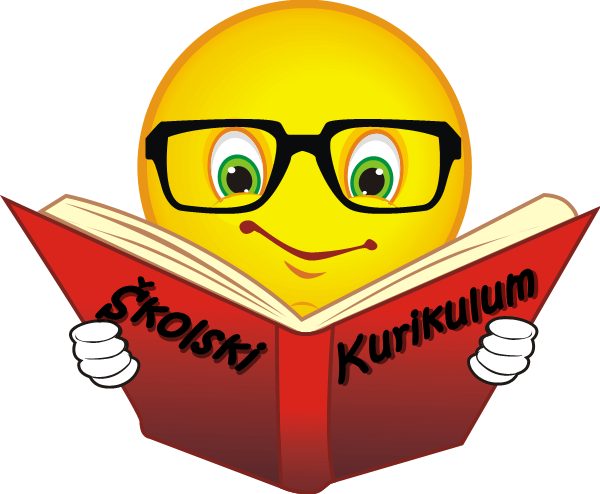 UVODPLAN IZRADE ŠKOLSKOG KURIKULUMAOPIS UNUTRAŠNJIH I VANJSKIH PROSTORA U KOJIMA SE REALIZIRA  ŠKOLSKI KURIKULUM OŠ BANA JOSIPA JELAČIĆAOsnovna škola bana Josipa Jelačića u Zagrebu, Podgradski odvojak 1, organizira i provodi djelatnost odgoja i osnovnog obrazovanja na području Podsuseda, gdje živi oko 7000 stanovnika . Upisno područje utvrđeno je mrežom osnovnih škola grada Zagreba. Područje Podsuseda granično je područje grada Zagreba sa Zagrebačkom županijom te se određeni broj učenika izvan našeg upisnog područja, pa tako i izvan grada Zagreba (Zaprešić, Ivanec Bistranjski, Sveta Nedelja, Bestovje i Rakitje), želi upisati u našu školu zbog bolje prometne povezanosti i lakšeg dolaska u školu. Podsused je dobro povezan sa centrom Zagreba i Zagrebačkom županijom vlakom i autobusima ZET-a  i SAMOBORČEK-a.Škola je građena 1957. godine i do unazad nekoliko godina nije bilo većih ulaganja u školu. Energetska učinkovitost škole je u vrlo niskoj kategoriji. Poseban problem su stolarija (prozori - koji su trošni i često ih treba popravljati) te dermos podovi, za koje trošimo znatna sredstva da ih održavamo u redu. Unazad nekoliko godina dio dotrajale stolarije je zamijenjen, no još uvijek ne u potpunosti. Povremeno se javljaju problemi na električnoj instalaciji. Prema dosadašnjim spoznajama cijela instalacija u školi je preslaba za sadašnje opterećenje, pa bi ju trebalo rekonstruirati. Škola je priključena na gradski plin, pa je poželjna rekonstrukcija kotlovnice koja je trenutno još na lož ulje što iziskuje velike troškove.U školi ima ukupno 16 učionica. Predmetna nastava ima 9 specijaliziranih prostorija, koje također ne zadovoljavaju naše potrebe. Postoje neki predmeti koji nemaju svoju prostoriju, nego se stalno sele iz učionice u učionicu, što otežava rad i učiteljima i učenicima. Učitelji nemaju kabinete u kojima bi se mogli pripremati za nastavu. Razredna nastava ima 7 učionica, što nam također nije dovoljno zbog potrebe produženog boravaka za koji je  interes roditelja sve veći.Škola ima knjižnicu u kojoj je vrlo funkcionalan čitaonički prostor. Škola ima dvoranu za TZK, koja je mala i ne zadovoljava potrebe za TZK svih razrednih odjela, posebno razredne nastave koje ne mogu cijelu nastavu TZK provoditi u dvorani. Nemamo dvoranu za priredbe što također otežava naš rad i prezentaciju rada brojnih INA koje se provode u školi.Prednost škole je uređen okoliš, dvorište i igralište koje je u posjedu škole. Škola s pripadajućim dvorištem je smještena u mirnom, sigurnom dijelu Podsuseda, okruženom zelenilom, parkom koji se brižno održava i njeguje. Dio nastave može se provoditi u školskom dvorištu. Nedostatak prostora i suvremenih nastavnih sredstava ključni je problem za odvijanje kvalitetne nastave. Zbog toga smo predložili Gradskom uredu projekt dogradnje škole i opremanje informatičkom opremom i suvremenim nastavnim pomagalima. Škola ima ukupno 11 250 m2 vanjskog i unutarnjeg prostora. S obzirom na sve navedeno, možemo reći da škola za kvalitetno odvijanje školskog kurikuluma treba intervenciju u vidu dogradnje prostora i opremanja suvremenim nastavnim sredstvima.ANALIZA POTREBA I INTERESA UČENIKA, RODITELJA I DJELATNIKAPrema kreda analizi jedan od značajnih problema je izraziti nedostatak motiviranost učenika za učenje, nerealna očekivanja roditelja od učenika te velika usmjerenost na ocijene učenika bez obzira na realno znanje, razvijenost vještina i stavova kao i prevelika sloboda roditelja u komunikaciji s djelatnicima škole.Roditelji i učenici su uglavnom zadovoljni podrškom učenicima, nastavom i ocjenjivanjem, odnosom učitelja prema učenicima, odnosima unutar škole i komunikacijom s roditeljima.RAZVOJNI PLAN ŠKOLE	VIZIJA I MISIJA ŠKOLEMISIJA ŠKOLE: Zašto postojimo?VIZIJA ŠKOLE: Što želimo biti?VRIJEDNOSTI / NAČELA ŠKOLSKOG KURIKULUMAVrijednosti i načela školskog kurikuluma temelje se na temeljnim vrijednostima Nacionalnog okvirnog kurikuluma: znanju, solidarnosti, identitetu i odgovornosti.  Temeljna vrijednost na koju ćemo ove školske godine staviti naglasak je identitet -  danas, u vrijeme globalizacije, čovjek treba postati građaninom svijeta, a pri tom sačuvati svoj identitet, svoju kulturu, društvenu, moralnu i duhovnu baštinu. Prioritetni odgojno-obrazovni ciljevi će nam biti razvijanje svijesti o očuvanju materijalne i duhovne povijesno-kulturne baštine te nacionalnog identiteta potičući i razvijajući samostalnost, samopouzdanje, odgovornost i kreativnost učenika, kao i razumijevnje drugih i drugačijih identiteta.Naše ciljeve ostvarit ćemo kroz brojne aktivnosti u 7 odgojno-obrazovnih područja Nacionalnog okvirnog kurikuluma  i 6 međupredmetnih tema: 1. JEZIČNO - KOMUNIKACIJSKO PODRUČJE1.1. IZBORNA NASTAVA1.1.1. Izborna nastava engleskog jezikaCiklus (razred): 1. - 3.ciklus (1. - 8. razreda)Cilj: osposobiti učenike za usmeno i pisano izražavanje, te komunikaciju na stranom jeziku. Upoznavanje učenika s jezikom, kulturom i običajima naroda engleskog govornog područja.Obrazloženje cilja: na temelju želje učenika za učenjem engleskog jezika, učenici će moći razvijati svoje govorno-jezične kompetencije putem organizirane izborne nastave.Očekivani ishodi/postignuća: komunicirati jednostavnim jezičnim strukturama na engleskom jezikurazvijati čitalačke vještine na engleskom jezikupjevati jednostavne pjesmice i recitirati recitacijeprimijeniti određena pravopisna pravilaStjecati pozitivan stav prema aktivnom slušanju na stranom jezikuOsvješćivati sličnosti i razlike vlastite kulture i kulture stranog jezikaOblikovati i izgovarati govorne cjelineNAČIN REALIZACIJE:Oblik: izborna nastava Sudionici: učenici, učiteljicaNačini učenja: individualni, grupni i rad u paruMetode poučavanja: učiteljica priprema materijale, vodi,  motivira, ohrabruje, potiče na dosljednost i upornost u radu, učenje kroz igru i pokret, učitelj vrednuje aktivnostiTrajanje izvedbe: 2 sata tjedno kroz školsku godinu 2017./2018.Resursi: Potrebni resursi: učenici, učiteljica, radni materijali (udžbenici, radne biljeznice, bilježnice, slikovne kartice, posteri), cd, cd player, InternetMogućnosti: suradnja s učiteljicama, učenje u prirodiMoguće teškoće :nepotpuna realizacija planiranih sati Način praćenja i provjere ishoda/postignuća: kroz usmene i pismene provjere, prezentacija rada pred roditeljima, suradnicima…Odgovorne osobe: Tamara Vučković, Nina Miočević, prof. engleskog jezika, Dubravko Mršić, , prof. engleskog jezika1.1.2. Izborna nastava njemačkog jezikaCiklus(razred):  4.5.6.7.8.rCilj: ostvariti plan i program izborne nastave njemačkog jezikaObrazloženje cilja: razvijati vještine komunikacije, slušanja, čitanja i pisanja na njemačkom jezikuOčekivani ishodi/postignuća: razumjeti slušanjem, primijeniti pisanjem i govornom komunikacijom te sam kreirati dramatizacijom i pismeno na stranom jezikuNAČIN REALIZACIJE:Oblik: učionička nastavaSudionici: učenici 4. - 8. rNačini učenja: individualni, grupni i rad u paruMetode poučavanja: učiteljica priprema materijale, vodi,  motivira, ohrabruje, potiče na dosljednost i upornost u radu, učenje kroz igru i pokret, učitelj vrednuje aktivnostiTrajanje izvedbe: nastavna godinaResursi: Potrebni resursi: učenici, učiteljica, radni materijali (udžbenici, radne biljeznice, bilježnice, slikovne kartice, posteri), cd, cd player, InternetMogućnosti: suradnja s učiteljicama, učenje u prirodiMoguće teškoće: nepotpuna realizacija planiranih satiNačin praćenja i provjere ishoda / postignuća: ocjenjivanje usmeno i pismenoOdgovorne osobe: Emilija Raguž Galić, prof. njemački jezik, Sandra Marijana Majić, učiteljica s pojač. njemačkim jezikom1.2. DODATNA NASTAVA1.2.1. Dodatna nastava hrvatskog jezikaCiklus (razred): 1. – 3. ciklus (1. – 8. r.)Cilj: osposobiti učenike za usmeno i pisano izražavanje, dramatizacijuObrazloženje cilja: Na temelju želje učenika za pojačanim pisanim, a naročito usmenim izražavanjem, posebice dramatizacijom i glumom učenici će moći izraziti svoju kreativnost  putem dodatne nastave.Očekivani ishodi/postignuća:komunicirati na hrvatskom jezikudramatizirati različite tekstoveizražajno čitati i recitiratirazumjeti pročitano, analiziratiusmeno sastavljati zajedničku priču na poticajsamostalno sastavljati pisane sastavke na poticaj primijeniti pravopisna pravilaNAČIN REALIZACIJE: Oblik: dodatna nastavaSudionici:  učenici, učiteljicaNačini učenja:  uz pomoć učiteljice čitaju, razgovaraju o pročitanom, analiziraju; mijenjaju završetke, dramatiziraju, izrađuju rekvizite, sastavljaju vlastite uratke u grupi ili samostalno, recitirajuMetode poučavanja: učiteljica priprema materijale , vodi,  motivira, ohrabruje, potiče na dosljednost i upornost u radu, prezentacije, pripovijedanja, pisanja, praktičnih radovaTrajanje izvedbe: jedan  sat  tjedno tijekom nastavne godineResursi:Potrebni resursi:  učenici, učiteljica, radni materijali (udžbenici, listići, pisanka, pribor za pisanje, crtanje, lutke i drugi materijal)Mogućnosti: suradnja s učiteljicama, knjižničarkom, Knjižnicom V. NazoraMoguće teškoće:  nedovoljan broj sati rada kroz tjedanNačin praćenja i provjere ishoda / postignuća: prezentacija vlastitog rad pred razredom, roditeljimaOdgovorne osobe: učiteljice RN  i prof. HJ1.2.2. Dodatna nastava engleskog jezikaCiklus (razred): 1. – 3. ciklus (1. – 8. r.)Cilj: osposobiti učenike za usmeno i pisano izražavanje, dramatizacijuObrazloženje cilja: Na temelju želje učenika za pojačanim pisanim, a naročito usmenim izražavanjem, posebice dramatizacijom i glumom učenici će moći izraziti svoju kreativnost  putem dodatne nastave.Očekivani ishodi/postignuća:komunicirati na engeskom jezikudramatizirati različite tekstoveizražajno čitati i recitiratirazumjeti pročitano, analiziratiusmeno sastavljati zajedničku priču na poticajsamostalno sastavljati pisane sastavke na poticaj primijeniti pravopisna pravilaNAČIN REALIZACIJE: Oblik: dodatna nastavaSudionici:  učenici, učiteljicaNačini učenja:  uz pomoć učiteljice čitaju, razgovaraju o pročitanom, analiziraju; mijenjaju završetke, dramatiziraju, izrađuju rekvizite, sastavljaju vlastite uratke u grupi ili samostalno, recitirajuMetode poučavanja: učiteljica priprema materijale , vodi,  motivira, ohrabruje, potiče na dosljednost i upornost u radu, prezentacije, pripovijedanja, pisanja, praktičnih radovaTrajanje izvedbe: jedan  sat  tjedno tijekom nastavne godineResursi:Potrebni resursi:  učenici, učiteljica, radni materijali (udžbenici, listići, pisanka, pribor za pisanje, crtanje, lutke i drugi materijal)Mogućnosti: suradnja s učiteljicama, knjižničarkom, Knjižnicom V. NazoraMoguće teškoće:  nedovoljan broj sati rada kroz tjedanNačin praćenja i provjere ishoda / postignuća: prezentacija vlastitog rad pred razredom, roditeljimaOdgovorne osobe: prof. engleskog jezika1.2.3. Dodatna nastava njemačkog jezikaCiklus (razred): 1. – 3. ciklus (1. – 8. r.)Cilj: osposobiti učenike za usmeno i pisano izražavanje, dramatizaciju te pripremanje učenika za natjecanje iz njemačkog jezikaObrazloženje cilja: na temelju želje učenika za pojačanim pisanim, a naročito usmenim izražavanjem, posebice dramatizacijom i glumom učenici će moći izraziti svoju kreativnost  putem dodatne nastaveOčekivani ishodi/postignuća:komunicirati na njemačkom jezikudramatizirati različite tekstoveizražajno čitati i recitiratirazumjeti pročitano, analiziratiusmeno sastavljati zajedničku priču na poticajsamostalno sastavljati pisane sastavke na poticaj primijeniti pravopisna pravilaNAČIN REALIZACIJE: Oblik: dodatna nastavaSudionici:  učenici, učiteljicaNačini učenja:  uz pomoć učiteljice čitaju, razgovaraju o pročitanom, analiziraju; mijenjaju završetke, dramatiziraju, izrađuju rekvizite, sastavljaju vlastite uratke u grupi ili samostalno, recitiraju. Učenici 8. razreda se pripremaju pismeno i usmeno za Županijsko natjecanjeMetode poučavanja: učiteljica priprema materijale , vodi,  motivira, ohrabruje, potiče na dosljednost i upornost u radu, prezentacije, pripovijedanja, pisanja, praktičnih radovaTrajanje izvedbe: jedan  sat  tjedno tijekom nastavne godineResursi:Potrebni resursi:  učenici, učiteljica, radni materijali (udžbenici, listići, pisanka, pribor za pisanje, crtanje, lutke i drugi materijal)Mogućnosti: suradnja s učiteljicama, knjižničarkom, Knjižnicom V. NazoraMoguće teškoće:  nedovoljan broj sati rada kroz tjedanNačin praćenja i provjere ishoda / postignuća: prezentacija vlastitog rad pred razredom, roditeljima, plasiranje na Županijsko natjecanje iz njemačkog jezikaOdgovorne osobe: prof. njemačkog jezika1.3. DOPUNSKA NASTAVA1.2.1. Dopunska nastava hrvatskog jezikaCiklus (razred): 1. - 3. ciklus Cilj: osposobiti učenike za usmeno i pisano izražavanje, dramatizacijuObrazloženje cilja: Na temelju želje učenika za pojačanim pisanim, a naročito usmenim izražavanjem, posebice dramatizacijom i glumom, učenici će moći izraziti svoju kreativnost  putem dodatne nastave.Očekivani ishodi/postignuća:komunicirati na hrvatskom jezikudramatizirati različite tekstoveizražajno čitati i recitiratirazumjeti pročitano, analiziratiusmeno sastavljati zajedničku priču na poticajsamostalno sastavljati pisane sastavke na poticaj primijeniti pravopisna pravilaNAČIN REALIZACIJE: Oblik: dopunska nastavaSudionici:  učenici, učiteljicaNačini učenja:  uz pomoć učiteljice čitaju, razgovaraju o pročitanom, analiziraju; mijenjaju završetke, dramatiziraju, izrađuju rekvizite, sastavljaju vlastite uratke u grupi ili samostalno, recitirajuMetode poučavanja: učiteljica priprema materijale , vodi,  motivira, ohrabruje, potiče na dosljednost i upornost u radu, prezentacije, pripovijedanja, pisanja, praktičnih radovaTrajanje izvedbe: jedan  sat  tjedno tijekom nastavne godineResursi:Potrebni resursi:  učenici, učiteljica, radni materijali (udžbenici, listići, pisanka, pribor za pisanje, crtanje, lutke i drugi materijal)Mogućnosti: suradnja s učiteljicama, knjižničarkom,  knjižnicom V. NazoraMoguće teškoće:  nedovoljan broj sati rada kroz tjedanNačin praćenja i provjere ishoda / postignuća: prezentacija vlastitog rad pred razredom, roditeljimaOdgovorne osobe: učiteljice RN  i prof. hrvatskog jezika1.2.2. Dopunska nastava engleskog jezikaCiklus (razred): 1. - 3. ciklus Cilj: Pomoć u radu učenicima koji teže savladavaju nastavne sadržaje iz engleskog jezika, omogućiti svakom učeniku maksimalan razvoj njegovih  jezičnih sposobnosti i vještina, razvijati strategije učenjaObrazloženje cilja: pomoć u učenju za učenike koji teže usvajaju nastavne sadržaje iz stranog jezika. Učenici će redovitim dolascima nadoknaditi zaostatke u svladavanju sadržaja.Očekivani ishodi/postignuća:komunicirati na engleskom jezikuizražajno čitati i recitiratirazumjeti pročitanousmeno sastavljati zajedničku priču na poticajsastavljati pisane sastavke uz pomoć učitelja primijeniti pravopisna pravilaNAČIN REALIZACIJE: Oblik: dopunska nastavaSudionici:  učenici, učiteljicaNačini učenja: individualni rad i rad u paru, čitanje i pisanje Metode poučavanja: učiteljica priprema materijale, vodi,  motivira, ohrabruje, potiče na dosljednost i upornost u radu, pisanjaTrajanje izvedbe: jedan  sat  tjedno tijekom nastavne godineResursi:Potrebni resursi:  učenici, učiteljica, radni materijali (udžbenici, listići, pisanka, pribor za pisanje, crtanje, lutke i drugi materijal)Mogućnosti: suradnja sa stručnom službomMoguće teškoće: neredovitost dolazaka učenika Način praćenja i provjere ishoda / postignuća:  poboljšanje ocjena iz engleskog jezika - praćenje redovitosti dolaska učenika i ostvarenosti planiranih zadataka - usmena provjera - pismena provjeraOdgovorne osobe: prof. EJ1.2.3. Dopunska nastava njemačkog jezikaCiklus (razred): 1. - 3. ciklus Cilj: pomoći učenicima koji imaju poteškoće i teško savladavaju gradivoObrazloženje cilja: Učenicima će se usmeno i pismeno pomoći s dodatnim vježbama, objašnjenjima ponavljanjem gradiva koje nisu savladali na satu.Očekivani ishodi/postignuća:savladati gradivo koje nisu uspjeli savladati na satuNAČIN REALIZACIJE: Oblik: dopunska nastavaSudionici:  učenici, učiteljicaNačini učenja: individualni rad i grupni rad Metode poučavanja: učiteljica priprema materijale, vodi,  motivira, ohrabruje, potiče na dosljednost i upornost u raduTrajanje izvedbe: jedan  sat  tjedno tijekom nastavne godineResursi:Potrebni resursi:  učenici, učiteljica, radni materijali (udžbenici, listići, pisanka, pribor za pisanje, crtanje, lutke i drugi materijal)Mogućnosti: suradnja sa stručnom službomMoguće teškoće: neredovitost dolazaka učenika Način praćenja i provjere ishoda / postignuća:  usmeno i pismeno ispitivanje na satuOdgovorne osobe: prof. NJ1.4. IZVANNASTAVNE AKTIVNOSTI1.4.1. Lutkarska grupaCiklus (razred): 1. i 2. ciklus (1. – 4. r.)Cilj: osposobljavanje učenika za jezičnu komunikaciju u svim priopćajnim situacijama u kojima se može zateći učenik osnovne škole, stvaranju zanimanja i potrebe za sadržajima medijske kulture, primanje kazališne- lutkarske predstave, razvoj sposobnosti izražavanja doživljaja , osjećaja,  misli i stavova na zavičajnom govoru, razvoj fine motorike šake pri manipuliranju lutkamaObrazloženje cilja: rad u lutkarskoj grupi namijenjen je učenicima koji na satovima hrvatskog jezika pokazuju veći interes za dramatizaciju teksta, scenski izraz i glumu. Izvođenje lutkarskih igrokaza iza paravana pruža mogućnost djeci koja se teško usmeno izražavaju da prebrode emocionalne barijere (sram, govorne teškoće) te ima i terapijsku ulogu.Očekivani ishodi/postignuća:uspješni nastupi na školskim priredbama iskazati interes za bavljenje glazbomiskazati suradništvo i ustrajnost NAČIN REALIZACIJE: Oblik: INA (lutkarska grupa)Sudionici: učiteljica, učeniciNačini učenja: razgovorne igre, dramatizacija teksta, glazbene igre, uvježbavanje izvođenja igrokazaMetode poučavanja: razgovor, demonstracija, praktičan rad, igranje uloga, usmeno izlaganje i čitanjeTrajanje izvedbe: školska godinaResursi: Potrebni resursi: materijali za izradu lutaka i paravanaMogućnosti: suradnja s roditeljima i domaromMoguće teškoće: izostanak učenika s nastupa, nedostakak interesa roditelja za suradnju i nemogućnost nabavke potrebne opremeNačin praćenja i provjere ishoda/postignuća: Rezultate rada članovi grupe pokazivat će na školskim i razrednim priredbama gdje će ih vrednovati publika - ostali učenici i roditelji Odgovorne osobe: voditeljica grupe - Ljiljana Petkoviček1.4.2. Novinarska grupaCiklus (razred): 2. i 3. ciklus (5. – 8. r.)Cilj: izrada školskog listaObrazloženje cilja: Učenici će kroz praćenje događaja vezanih uz školu i oko nje naučiti uobličiti ih u različite novinarske forme, isto tako će naučiti raditi u timu.Očekivani ishodi/postignuća:učenici će naučiti različite novinarske oblike. učenici će pratiti događaje u školi i naselje.učenici će naučiti kako nastaje list kroz sve etape. NAČIN REALIZACIJE: Oblik: INA (novinarska grupa)Sudionici: profesorica koja vodi grupu, učeniciNačini učenja: praćenje događaja, zadaci , čitanje tekstova u različitim medijima, pisanjeMetode poučavanja: Učitelj će pripremiti materijal za grupni rad, koordinirati rad grupa, voditi diskusiju, analizu  te pratiti i vrednovati aktivnosti.Trajanje izvedbe: školska godinaResursi: Potrebni resursi: kompjutor, diktafon, papir, podrška ravnatelja, suradnja učitelja i stručnih suradnika, kompetencije učitelja, prostorni uvjeti, dostupnost potrebne literature, dostupnost potrošnog materijala, dostupnost  IT podrške Mogućnosti: suradnja s učiteljimaMoguće teškoće: nedostatak materijalnih sredstavaNačin praćenja i provjere ishoda/postignuća: čitanje i komentiranje napisanih tekstovaOdgovorne osobe: voditeljica grupe  Višnja Jaklin, prof.1.4.3. Recitatorska grupaCiklus: 2. I 3. (5.-8 r.)Cilj: njegovati govorne vještine, razvijati vještinu javnog govora/scenskog nastupa, izraziti doživljaj djela interpretativnim čitanjem i govorenjem poštujući vrednote govornoga jezika, kritički komentirati i (samo)vrednovati, zamjećivati razlike u doživljaju književno umjetničkoga teksta s obzirom na različite govorne interpretacijeObrazloženje cilja: Razvijati učenikove potrebe i zanimanje za istraživanjem ljepote standardnog i zavičajnog jezika. Poticati razumijevanje književne umjetnosti i promicati opće i humanističke vrijednosti. Kreativno se izražavati i razvijati potrebu za javnim nastupom i govorom. Jačati samopouzdanje i govorne kompetencije. Izvesti prigodni program za Dane kruha, obilježiti sjećanje na Vukovar, i pripremiti programe za Božić i Dan škole. Aktivno sudjelovati i kreativno oblikovati ozračje škole, obogatiti kulturni život škole i grada.Iščekivani ishodi/postignuća naučiti izražajno čitati i recitirati književne tekstove i lirikuizgraditi potrebu za čitanjem i govorenjem tekstovauvježbati vještinu scenskog govora i nastupaNAČIN REALIZACIJE: Oblik: INASudionici: učiteljica koja vodi grupu, učeniciNačini učenja: govorne vježbe,vježbe čitanja, disanja i scenskog pokretaMetode poučavanja: pripremiti materijale za grupu, koordinirati rad grupe, pratiti, vrednovati i analizirati aktivnosti i radTrajanje aktivnosti: školska godinaResursi: Potrebni resursi: potrebna literatura, zbirke pjesama, kompetencije učitelja, učenici nadareni za govorništvo i s potrebom za scenskim nastupomNačini praćenja i provjere ishoda/postignuća: vježbe, probe, nastupiOdgovorna osoba: voditeljica grupe Gordana Brez,prof.1.4.4. Mladi knjižničariCiklus (razred): 3. ciklus (5. – 8. r.)Cilj: Uz druženje i zabavu u knjižnici, pomagati u radu školske knjižnice, estetskom uređenju knjižnice, izradi plakata za obilježavanje obljetnica; pomaganja u organizaciji književnih susreta , predstava i ostalih aktivnosti u školi; odlazak na Interliber, u Gradsku knjižnicu i druga prigodna događanja; pomoć ostalim učenicima u pronalasku  i odabiru građe… Obrazloženje cilja: Učenici će u ovoj kreativnoj izvannastavnoj aktivnosti učeći o knjižničnom poslovanju općenito, stjecati samopouzdanje te osjećaj korisnosti i odgovornosti.Očekivani ishodi/postignuća:učenici će razviti zanimanje za rad u školskoj knjižniciučenici će usvojiti temeljna znanja o knjižničnom poslovanju i pozitivan odnos prema knjizi općenitoučenici će razvijati komunikacijske vještineučenici će dobiti želju za odlaskom i u druge narodne knjižnice, Gradsku knjižnicu, na Interliber i sl. događanja vezana uz knjiguNAČIN REALIZACIJE: Oblik: Izvannastavna aktivnostSudionici: Učenici od 4. do 8.r.Načini učenja: Pomaganje u radu i uređenju knjižnice; izrada plakata za obilježavanje pojedinih obljetnica; pomoć ostalim učenicima u snalaženju u knjižnici…Metode poučavanja: Metoda usmjerenog razgovora; kreativne aktivnosti; likovne radionice; posjeta i suradnja s drugim knjižnicama… Trajanje izvedbe: Tijekom školske godine.Resursi: Potrebni resursi: kompjutor, papir, podrška ravnatelja, suradnja roditelja, literatura u knjižnici, materijali za grupni rad, novčana sredstva, autobusni prijevoz… Mogućnosti: Suradnja s učiteljima.Moguće teškoće: Nedovoljno zajedničkog vremena /uskladiti raspored/.Način praćenja i provjere ishoda/postignuća: Pisani i likovni radovi. Odgovorne osobe: Knjižničarka Josipa Mrnjavac1.4.5. InojezičariCiklus (razred): 1. ciklus (2., 3., 4. r.)Cilj: Čitajući različite priče s različitim temama i razgovarajući o pročitanom, osposobiti učenike kojima hrvatski nije materinji  jezik za samostalno čitanje, govorenje i pisanje, primjenu pravopisnih pravilaObrazloženje cilja: na temelju zaključnih ocjena prošle šk. god. i dopunske nastave na kraju šk. god. iskazala se potreba za dopunskim radom za učenike Rome koji otežano savladavaju gradivo,  slabo se usmeno i pisano izražavaju,  slabije razumiju jezik. Čitajući zabavne priče s interesantnim temama, potaknut ćemo učenike na čitanje i kreativno izražavanje.Očekivani ishodi/postignućakomunicirati na hrvatskom jeziku  bolje razumjeti hrvatski jeziksigurnije samostalno  čitati i pisati na hrvatskom jeziku   samostalno sastavljati i dopunjavati  rečenice samostalno prepoznati poruku književnog djela  primijeniti pravopisna pravilausmeno i likovno prezentirati književno djeloNAČIN REALIZACIJE: Oblik: izvannastavna aktivnost    Sudionici:  učenici Romi 1 - 4.r.Načini učenja:  čitanje, razgovor o pročitanom,  pisanje pisanim slovima uz primjenu pravopisnih   pravila; samostalno sastavljanje rečenica;  likovno i usmeno izražavanje, prezentiranje Metode poučavanja: čitanje, razgovor, upućivanje, ohrabrivanje, objašnjavanje, rad na jednostavnim primjerima…Trajanje izvedbe: školska godina 2017./18.Resursi: Ljudski resursi:  učenici razredne nastave Romi, učiteljicaMaterijalni resursi:  radni materijali (udžbenici, listići, pisanka, pribor za pisanje, crtanje), časopisi, književna djela, kutija za priče, samostalno izrađen materijal za radMoguće teškoće: neodazivanje učenika Roma, slabiji rezultati zbog  nezadovoljavajućih uvjeta  za rad kod kuće, nedovoljan broj sati rada kroz tjedanNačin praćenja i provjere ishoda / postignuća: provjera čitanja, razumijevanja pročitanog, pisane provjere znanja, prezentacija i izložba likovnih i literarnih uradaka u školskoj knjižnici i na mrežnim stranicama školeOdgovorna osoba: Jasna Rendulić, učiteljica RN1.5. TERENSKA NASTAVA1.5.1. U svijetu bajki Ivane Brlić MažuranićCiklus (razred):  1. i 2. ciklus (3. razredi)Cilj: Upoznati učenike s kapitalnim djelom Ivane Brlić- Mažuranić: Čudnovate zgode šegrta Hlapića, upoznati ih s etičkim svevremenskim porukama.Obrazloženje cilja:  Učenici su sve manje zainteresirani za čitanje lektire te ih treba potaknuti, zainteresirati i upoznati s temeljnim književnim djelima hrvatske baštine.Očekivani ishodi/postignuća:zainteresirati za čitanje lektire  obogatiti rječnikzainteresirati učenike za upoznavanje životopisa velikana hrvatske dječje književnostiNAČIN REALIZACIJE:Oblik: redovna nastava, školski projekt, TN u  Ogulin, kvizSudionici: učenici trećih razreda i učiteljiceNačini učenja: čitanje, izvanučionična nastavaMetode poučavanja: demonstracija, rad na tekstu, pisanje, slikanje, vrednovanjeTrajanje izvedbe: mjesec danaResursi:  Potrebni resursi: lektira , financijska sredstvaMogućnosti: odlazak u Ogulin- rodno mjesto I.B.MažuranićMoguće teškoće: poteškoće u čitanju učenika koji sporije čitaju, nedostatak financijskih sredstava Način praćenja i provedbe ishoda/postignuća: na redovnom satu hrvatskog jezika, na satu likovne kulture, pisanje domaćih zadaća,lektire,  izložba likovnih radovaOdgovorne osobe: učiteljice trećih razreda1.5.2. BečCiklus (razred): 3. ciklus (8.razredi) Cilj: poticati učenike na služenje njemačkim jezikomObrazloženje cilja: TN u Beč motivacija za učenje njemačkog jezika i njegovo korištenje u svakodnevnim situacijama.Očekivani ishodi/postignuća:poticati učenike na korištenje njemačkog jezika u svakodnevnoj situacijiprepoznati povijesne znamenitosti grada Bečastjecati pozitivan stav prema aktivnom slušanju na stranom jezikuosvješćivati sličnosti i razlike vlastite kulture i kulture stranog jezikaoblikovati i izgovarati govorne cjelineNAČIN REALIZACIJE: Oblik: terenska nastavaSudionici: učiteljice,učenici,roditeljiNačini učenja: učenici će upoznati glavni grad Austrije,posjetiti prirodoslovni muzej te komunicirati na njemačkom jezikuMetode poučavanja: učitelj će pripremiti materijal za grupni radTrajanje izvedbe: 1. polugodište 2017.Resursi: Potrebni resursi: učitelji,roditelji,turistička agencijaMogućnosti: podrška ravnatelja,suradnja učiteljaMoguće teškoće: nedovoljan broj djece,visoka cijena Način praćenja i provjere ishoda / postignuća: analiza kvalitativnih izvora informacija:učenički radovi,fotografije i video zapis,web stranica škole Odgovorne osobe: Emilija Raguž-Galić, prof. njemačkog jezika i  Sandra Majić, dipl. učiteljica1.5.3. GrazCiklus (razred): 3. ciklus (7.razredi) Cilj: poticati učenike na služenje njemačkim jezikomObrazloženje cilja: Temeljem razgovora s učenicima na nastavi ustanovljeno je da je TN u Graz motivacija za učenje njemačkog jezika i njegovo korištenje u svakodnevnim situacijama.Očekivani ishodi/postignuća:poticati učenike na korištenje njemačkog jezika u svakodnevnoj situacijiprepoznati povijesne znamenitosti grada Grazastjecati pozitivan stav prema aktivnom slušanju na stranom jezikuosvješćivati sličnosti i razlike vlastite kulture i kulture stranog jezikaoblikovati i izgovarati govorne cjelineNAČIN REALIZACIJE: Oblik: terenska nastavaSudionici: učiteljice,učenici,roditeljiNačini učenja: učenici će upoznati glavni grad Austrije, posjetiti tvornicu čokolada te komunicirati na njemačkom jezikuMetode poučavanja: učitelj će pripremiti materijal za grupni radTrajanje izvedbe: drugo polugodište šk.god 2017./2018. Resursi: Potrebni resursi: učitelji,roditelji,turistička agencijaMogućnosti: podrška ravnatelja,suradnja učiteljaMoguće teškoće: nedovoljan broj djece,visoka cijena Način praćenja i provjere ishoda / postignuća: analiza kvalitativnih izvora informacija:učenički radovi,fotografije i video zapis,web stranica škole Odgovorne osobe: Emilija Raguž-Galić, prof. njemačkog jezika i  Sandra Majić, dipl. učiteljica 1.5.4. Minimundus - KlagenfurtCiklus (razred): 3. ciklus (6.razredi) Cilj: poticati učenike na služenje njemačkim jezikomObrazloženje cilja: Temeljem razgovora s učenicima na nastavi ustanovljeno je da je TN u Minimundus motivacija za učenje njemačkog jezika i njegovo korištenje u svakodnevnim situacijama.Očekivani ishodi/postignuća:poticati učenike na korištenje njemačkog jezika u svakodnevnoj situacijiprepoznati modele arhitekture iz cijeloga svijeta u parku minijaturnih građevinastjecati pozitivan stav prema aktivnom slušanju na stranom jezikuosvješćivati sličnosti i razlike vlastite kulture i kulture stranog jezikaoblikovati i izgovarati govorne cjelineNAČIN REALIZACIJE: Oblik: terenska nastavaSudionici: učiteljice,učenici,roditeljiNačini učenja: učenici će upoznati glavni grad Austrije,posjetiti park minijaturnih građevina te komunicirati na njemačkom jezikuMetode poučavanja: učitelj će pripremiti materijal za grupni radTrajanje izvedbe: drugo polugodište šk.god 2017./2018.Resursi: Potrebni resursi: učitelji,roditelji,turistička agencijaMogućnosti: podrška ravnatelja,suradnja učiteljaMoguće teškoće: nedovoljan broj djece,visoka cijena Način praćenja i provjere ishoda / postignuća: analiza kvalitativnih izvora informacija:učenički radovi,fotografije i video zapis,web stranica škole Odgovorne osobe: Emilija Raguž-Galić, prof. njemačkog jezika i  Sandra Majić, dipl. učiteljica1.6. PROJEKTI1.6.1. Lektira kroz igruCiklus (razred): 1. ciklus (1. – 4. r.)Cilj: Analizirati i interpretirati pročitana književna djela. Poticati na samostalno likovno i literarno izražavanje.Obrazloženje cilja: Obrađujući lektiru na zabavan i drugačiji način, potaknut ćemo učenike na čitanje lektire i kreativno izražavanje.Očekivani ishodi/postignuća:učenici će samostalno prepoznati poruku književnog djelainterpretirati književno djeloobjasniti glavnu ideju književnog djela opisati i usporediti likove u djelulikovno i literarno prezentirati književno djelo.NAČIN REALIZACIJE: Oblik: Redovni sat lektire u školskoj knjižnici.Sudionici: Učenici od 1. do 4. r.Načini učenja: Čitanje književnih djela, likovno i literarno izražavanje, sudjelovanje u kvizu, prezentiranje.Metode poučavanja: Metoda čitanja, razgovora, obrazlaganja, rada s tekstom, demonstracije, uspoređivanja.Trajanje izvedbe: Tijekom školske godine.Resursi: Potrebni resursi: Učiteljice razredne nastave, knjižničarka; književna djela i literatura dostupna u knjižnici, samostalno izrađeni materijal za rad.Mogućnosti: Suradnja s učiteljima.Moguće teškoće: Nedovoljan broj književnih djela u školskoj knjižnici.Način praćenja i provjere ishoda/postignuća: Prezentacija i izložba likovnih i literarnih uradaka u školskoj knjižnici i na mrežnim stranicama škole, provjera znanja kvizom.Odgovorne osobe: Knjižničarka Josipa Mrnjavac i učiteljice 1. - 4. razreda.2.  MATEMATIČKO PODRUČJE2.1. DODATNA NASTAVA2.1.1. Dodatna nastava iz matematikeCiklus (razred): 1. i 2. ciklus (1.- 6. razred)Cilj: usvojiti, uvježbati i primijeniti postupak rješavanja zadatka s tekstom.  Obrazloženje cilja: Potrebno je povezati matematiku s potrebama i interesima učenika i vrijednostima škole. Učenici koji lako svladavaju gradivo iz matematike bit će u mogućnosti proširivati znanje kroz kreativan i sustavan pristup rješavanju matematičkih problema te razvijati pozitivan odnos prema radu. Očekivani ishodi/postignuća:proširiti temeljna matematička znanja i izgrađivati nova rješenja problema.Primjenjivati matematičke pojmove i postupak u različitim kontekstima cijeniti, inicirati i organizirati  razne aktivnosti , prikupljati i analizirati materijale, stvarati, kombinirati i modificirati, kritički prosuđivati.razviti apstraktno, prostorno mišljenje i logično zaključivanje.postaviti, analizirati i isplanirati rješavanje matematičkih problema. rješavati problemske zadatke te protumačiti i vrednovati rješenje i postupak.saslušati i razmjenjivati matematičke ideje i objašnjenja te suradnički rješavati zadatke.NAČIN REALIZACIJE: Oblik: dodatna nastava Sudionici: svi učenici i učitelji  matematike u školiNačini učenja: učenici dobivaju zadatke, rješavaju individualno, u grupi ili u parovima, natječu se, demonstriraju, promatraju, komuniciraju u školi i izvan njeMetode poučavanja : učiteljica koordinira rad učenika, priprema materijale, zajedno s učenicima analizira dobivena rješenja i rezultate, organizira akcije, priprema materijaleTrajanje izvedbe: tijekom školske godine 2017./18.Resursi: 	Potrebni resursi: stručna literatura, internet, pribor za rad.Mogućnosti: : internet, kamera, pribori. Moguće teškoće: odaziv učenika, prostor, termini, nedovoljna zainteresiranost i upornost učenika, novčana sredstvaNačin praćenja i provjere ishoda/postignuća:  zajednička provjera riješenih zadataka, međurazredni kvizovi,  Matematički klokan (natjecanje)Odgovorne osobe: prof. matematike2.2. DOPUNSKA NASTAVA2.2.2. Dopunska nastava iz matematikeCiklus (razred):  1. - 3. cikus ( 1. -  8. razreda)Cilj: upoznati zabavnu stranu matematike Obrazloženje cilja: Većina učenika ne voli matematiku jer joj pristupaju vrlo negativno. Cilj nam je upravo takvim učenicima pokazati i dokazati da matematika može biti vrlo zabavna i nimalo teška. Očekivani ishodi/postignuća:primijeniti svoje znanje matematike u rješavanju različitih problema iz svakodnevnog životapovezati matematiku s vlastitim iskustvom pomoći prijatelju/primiti pomoć od prijatelja u razumijevanju i rješavanju problemskih zadataka (razvijati međuvršnjačke odnose i međusobno si pomagati)NAČIN REALIZACIJE: Oblik: Dopunski rad Sudionici: učenici, učiteljice RN, učiteljice matematike, roditelji, HMD (Hrvatsko matematičko društvo)Načini učenja: individualno (čitaju, računaju, rješavaju zadatke, samostalno postavljaju zadatke), u paru (bolji učenici pomažu lošijima), grupno (izrada plakata i  grupno natjecanje na Festivalu matematike i Lucku), s roditeljima sudjeluju u radionicamaMetode poučavanja: učitelj priprema materijale, koordinira rad učenika, organizira događanja i vodi Potrebni resursi: radni materijali (matematičke igre, listići, fotokopirni papir i aparat, dodatna literatura), prostor za rad, zainteresirane učiteljice matematike i RN.Mogućnosti: ovise o materijalnim troškovimaTrajanje izvedbe: tijekom školske godineResursi: Potrebni resursi:Moguće teškoće: nedostatak novca i nezainteresiranost djece i kolegaNačin praćenja i provjere ishoda/postignuća: izrada plakata, rezultati natjecanja, ispunjavanje ankete o uspješnosti i zanimljivosti događanja (Dan znanosti i Večer matematike)Odgovorne osobe: učiteljice RN, učiteljice matematike2.3. PROGRAMI 2.3.1. Klokan bez granicaCiklus (razred):  1. - 3. cikus (2. -  8. razreda)Cilj: upoznati zabavnu stranu matematike kroz zadatke logičkog tipaObrazloženje cilja: Učenici vole „mozgalice“ stoga je cilj ovog natjecanja potaknuti ih da logičkim promišljanjem dolaze do spoznaja i rješenja zabavnih, nešablonskih zadataka, usporede svoje znanje sa znanjem učenika diljem Hrvatske te uz to dobiju i simboličke nagrade. Očekivani ishodi/postignuća:primijeniti znanje matematike i logiku u rješavanju različitih matematičkih problemapovezati matematiku s drugim predmetima i primjerima iz svakodnevnog životarazvijati kreativnost i jačati interes za predmetNAČIN REALIZACIJE: Oblik: natjecanje Sudionici: učenici, učiteljice RN, učiteljice matematike, HMD (Hrvatsko matematičko društvo)Načini učenja: individualno (čitaju, računaju, rješavaju zadatke), u paru i grupno (učenici dijele ideje i surađuju tijekom priprema za natjecanje) Metode poučavanja: učitelj priprema materijale, koordinira rad učenika, organizira događanje Potrebni resursi: radni materijali (matematičke igre, listići, fotokopirni papir i aparat, dodatna literatura), prostor za rad, zainteresirane učiteljice matematike i RN.Mogućnosti: ovise o materijalnim troškovimaTrajanje izvedbe: do ožujka 2018. priprema za natjecanje , ožujak 2018. (natjecanje) Resursi: Potrebni resursi: internet, literatura, nastavna sredstva i pomagalaMoguće teškoće: eventualni manjak prostornog kapaciteta te učitelja koji dežuraju za vrijeme natjecanjaNačin praćenja i provjere ishoda/postignuća: rezultati natjecanja, ispunjavanje ankete o uspješnosti i zanimljivosti događanjaOdgovorne osobe: Romana Martinović, učiteljice RN, učiteljice matematike2.3.2. Večer matematikeCiklus (razred):  1. - 3. ciklus (1. - 8. razreda)Cilj: Upoznati zabavnu stranu matematike . Popularizacija matematike te poticaj učenika za nastavak matematičkog obrazovanja.Obrazloženje cilja: Večer matematike je skup interaktivnih radionica koje potiču izgradnju pozitivnog stava prema matematici. Sudjelovanje u zabavnim aktivnostima otkriva često zaboravljenu - zabavnu stranu matematike, stvara nove ideje o tome što matematika jest i čime se bavi te dokazuje da matematičke probleme, i bez da smo svjesni vlastitog talenta, svakodnevno svi uspješno rješavamo. Očekivani ishodi/postignuća:primijeniti svoje znanje matematike u rješavanju različitih problema iz svakodnevnog životapovezati matematiku s vlastitim iskustvom NAČIN REALIZACIJE: Oblik: Večer matematike, Sudionici: učenici, učiteljice RN, učiteljice matematike, roditelji, Hrvatsko matematičko društvoNačini učenja: Večer matematičke nalik je sajmu. Sudionici obilaze „matematičke stanice“ i odabiru aktivnosti u kojima će sudjelovati. Materijali s detaljnim uputama o aktivnostima dostupni su na svakoj stanici, a „dežurni matematičar“ (profesor matematike i/ili učenik) pomoći će pri njihovoj provedbi. I roditelji sudjeluju u radionicamaMetode poučavanja: Učitelj priprema materijale, koordinira rad učenika, organizira događanja i vodi učenike kroz radioniceTrajanje izvedbe: prosinacResursi: Potrebni resursi: radni materijali ( matematičke igre, listići, fotokopirni papir i aparat, dodatna literatura), prostor za rad, zainteresirane učiteljice matematike i RN.Mogućnosti: ovise o materijalnim troškovimaMoguće teškoće: nedostatak novca i nezainteresiranost djece i kolegaNačin praćenja i provjere ishoda / postignuća: izrada plakata, rezultati natjecanja, ispunjavanje ankete o uspješnosti i zanimljivosti Odgovorne osobe: učiteljice RN, Zvijezdana Markoljević i Romana Martinović3.  PRIRODOSLOVNO PODRUČJE3.1. DODATNA NASTAVA3.1.1. Dodatna nastava iz kemijeCiklus/razred: 3. ciklus (7.i 8. razred)Cilj: osposobiti učenike za samostalno izvođenje pokusa, omogućiti im proširivanje i produbljivanje znanja iz kemijeObrazloženje cilja: Razvijati prirodoznanstveno mišljenje, steći eksperimentalne vještine i sposobnosti opažanja, promatranja i zaključivanja. Pripremiti učenike za natjecanje u znanju kemije.Očekivani ishodi/postignuća: koristiti dodatne izvore informacija, sami osmisliti pokuse, sigurno i ispravno koristiti pribor i kemikalije prenositi znanje drugima.NAČIN  REALIZACIJE: Oblik: projekt (individualni rad, rad u paru)Sudionici: učenici 7. i 8. razreda, učiteljica kemijeNačin učenja: samostalno izvođenje pokusa, izrada plakata, diskusija, kvizovi, power- point prezentacije,Metode učenja: praktičan rad, demonstracija, istraživački rad, radioniceTrajanje izvedbe: tijekom školske godine 2017./18.Resursi:	Potrebni resursi/moguće teškoće: pribor i kemikalije za izvođenje pokusa, papirNačin praćenja i provedbe ishoda/postignuća: provjera znanja, natjecanja, provjera ishoda učenja pomoću kvizovaOdgovorna osoba: Branka Resanović, učiteljica kemije 3.1.2. Dodatna nastava iz biologijeCiklus (razred): 3 ciklusCilj: upoznavanje s eksperimentom, načinom istraživanja, razvijanje eksperimentalnih metoda istraživanja, razvijanje intelektualnih vještina, izrada  vježbi i pokusa, posjet PMF-u (Noć biologije)Obrazloženje cilja: Učenici bi trebali  svladat korištenje pribora i načina rada u eksperimentima. Također bit će samostalni u izvođenju i prezentiranju  istih.Očekivani ishodi/postignuća:brinuti za lončanice u učionici biologijeovladati osnovnim vještinama postave i izrade pokusaomogućiti aktivnosti i projekte s obzirom na različite interese i kreativnost učenika (posjet ZOO vrtu i Reptilomanija, Veterinarski fakultet)razvijati i poticati sposobnost za samostalni rad,ali i timsko –suradničke oblike rada, sklonost praktičnom raduobilježiti važne ekološki značajne datume razvijati kod učenika osjećaj ljubavi prema prirodi  te poticati zaštitu prirodeNAČIN REALIZACIJE: Oblik: dodatna nastavaSudionici: učenici i profesorNačini učenja: individualni i grupni rad, istraživanjaMetode poučavanja: Profesor će pripremiti materijal za grupni rad, koordinirati rad grupa, voditi dikusiju...
Trajanje izvedbe: cijela školska godinaResursi: Potrebni resursi: biljni i životinjski materijal, laboratorijsko posuđe, nastavna sredstva i pomagala. Mogućnosti: podrška ravantelja i suradnikaMoguće teškoće: neprimjereni prostorni uvjetiNačin praćenja i provjere ishoda / postignuća: izostanci, ankete učenikeOdgovorne osobe: Ivana Jadrijević, prof.3.1.3. Dodatna nastava iz fizike Ciklus (razred): 3 ciklus (7. i 8. razredi)Cilj: proširiti znanja stečena tijekom redovne nastave i realizirati dodatne sadržaje izvan propisanog plana i programa te pripremiti učenike za natjecanja. Obrazloženje cilja: Analiza ocjena, anketa i višegodišnje iskustvo pokazalo je da uvijek postoji određeni broj učenika koji puno brže i lakše usvajaju predviđeno gradivo i koji pokazuju interes za učenje novih i zahtjevnijih nastavnih sadržaja koji nisu ponuđeni u nastavi. Budući da se u redovnoj nastavi ne mogu dovoljno kvalitetno pripremiti, nužno je proširivanje znanja i vještina kroz dodatnu nastavu i mogućnost sudjelovanja na natjecanjima. Očekivani ishodi/postignuća:samostalno rješavati složenije tipove zadataka i argumentirati postupak rješavanja i rješenje razvijati logičko i kreativno razmišljanje razviti dječju znatiželju i interes za istraživanjem novih sadržaja praktično primijeniti i utvrditi znanja stečena na redovnoj nastavi razvijati svoja kritička zapažanja razvijati sposobnosti rješavanja problemskih zadataka rješavati složenije problemske zadatke logičkim i kreativnim razmišljanjem samostalnim radom steći vještinu izvođenja jednostavnijih fizikalnih pokusa donositi zaključke i izvoditi generalizacije argumentirano raspravljati i osposobljavati se za cijeloživotno učenje NAČIN REALIZACIJE: Oblik: dodatna nastava i školska natjecanjaSudionici: učenici 7. i 8. razredaNačini učenja:  Učenici će rješavati složenije problemske zadatke logičkim i kreativnim razmišljanjem i samostalnim radom steći vještinu izvođenja jednostavnijih fizikalnih pokusa i na temelju opažanja donositi zaključke. Metode poučavanja: objašnjavanje, rješavanje, demonstracija, analiza, razgovor, istraživanje, praktičan rad, kvizovi i natjecanjaTrajanje izvedbe:  četiri sata tjedno, tijekom cijele godine Resursi:Potrebni resursi: učitelji, učenici, stručni suradnici, listići, papir za fotokopiranje, računalo, projektor, igre za učenike, pribor za pokuseMogućnosti: suradnja učitelja i stručnih suradnika, dostupnost literature, kompetencije učitelja, podrška ravnateljaMoguće teškoće:  neprimjereni prostorni uvjeti (manjak učionica), vrijeme održavanja, usklađivanje rasporedaNačin praćenja i provjere ishoda/postignuća: sudjelovanje na natjecanjima, rad na projektima i njihovoj prezentacijiOdgovorne osobe: Vesna Mešić, učiteljica fizike i tehničke kulture3.2. DOPUNSKA NASTAVA3.2.1. Dopunska nastava iz kemijeCiklus (razred): 3. ciklus (7. i 8. razred)Cilj: na dopunskoj nastavi kemije organizirati pomoć učenicima koji teže savladavaju gradivoObrazloženje cilja: Učenicima je potrebno dodatno objasniti nastavne sadržaje, kako bi stekli određeno znanje. Učenici će rješavati jednostavne zadatke. Na dopunsku nastavu dolaze samoinicijativno ili kako ih uključuje nastavnik, povremeno ii tijekom cijele godine.Očekivani ishodi/postignuća: razumjeti nastavne sadržaje na temelju opažanja donositi zaključke, samostalno rješavati jednostavnije zadatkeNAČIN REALIZACIJE: Olik: individualni rad – prema sposobnostima učenici savladavaju gradivo i jednostavnije pokuseSudionici: učenici 7. i 8. razreda i učiteljica kemijeNačin učenja: rješavanje nejasnih zadataka, objašnjavanje na prilagođenim primjerima i pokusima uz dodatne uputeMetode poučavanja: pisanje, crtanje, praktičan rad, plakati, demonstracije …Trajanje izvedbe: tijekom školske godine 2017./2018.Resursi:Potrebni resursi, moguće teškoće: usklađivanje rasporeda, moguće teškće u organizaciji, nedovoljna zainteresiranost za dopunsku nastavu.Način praćenja i provjera ishoda/postignuća: opisno praćenje napretka učenika, rezultati na redovnoj nastavi.Odgovorna osoba: Branka Resanović, učiteljica kemije3.3. IZVANNASTAVNE AKTIVNOSTI3.3.1. Mali istraživačiCiklus (razred):  2.  ciklus (4. razredi)Cilj: Proširivanje znanja stečenog u redovitoj nastavi prirode i društva. Poticati učenike na samostalno istraživanje i učenje iz drugih izvora. Stjecanje navike samostalnog učenja, rada u timu i praktičnog laboratorijskog rada. Razvijanje istraživačkog načina razmišljanja, stvaralaštva, kritičko promišljanje i vrednovanja rada.Obrazloženje cilja:  Ovom aktivnošću se kod učenika  potiče znatiželja za pronalaženjem odgovora na pitanja o sadržajima i pojavama iz njihovog okruženja. Stavlja ih se u situacije u kojima zadatke rješavaju suradnjom i radom u timu. Učenici stječu naviku korektne i argumentirane rasprave i kritičkog promišljanja. Nove spoznaje o prirodnim procesima mijenjaju odnos učenika prema okolišu i potiču ekološku svijest. Očekivani ishodi/postignuća:opisati i objasniti svakodnevne pojave u svakodnevnom životuopisati pojedine procese i pojave u prirodiraspravljati o pokusima, prikazati rezultate istraživačkog radaanalizirati, vrednovati i tumačiti prikupljene podatkeprilagoditi se timskom raduNAČIN REALIZACIJE:  Oblik:  INASudionici:  učenici 4. razreda, učiteljNačini učenja: praktičan rad u malim skupinama, izrada plakata i prezentacija, zapažanje i zaključivanje Metode učenja: motivacijski uvodni razgovor, oluja ideja, demonstracija, metoda praktičnih radova, učenička prezentacija, rasprava, debata za i protiv, crtanje, projektna nastava… Trajanje izvedbe: jedan sat tjedno tijekom školske godine Prezentacija:  u svibnju na Danu znanostiRESURSI: Resursi unutar škole: podrška ravnatelja, suradnja učitelja i spremnost na timski rad, kompetencije učitelja, prostorni uvjeti, dostupnost  literature, dostupnost potrošnog materijala, dostupnost IT podrške.Resursi izvan škole: muzeji, izložbe, vanjski suradnici – predavačiMogućnosti: interes učenika,  Moguće teškoće: preopterećenost učenika, financijska sredstva za nastavne materijaleNačin praćenja i provjere ishoda / postignuća: redovito praćenje rada i napredovanja učenika, ankete, kvizovi znanja, primjena stečenih znanja u svakodnevnom životu Odgovorne osobe: učitelj Vladimir Jandrašek3.3.2. Mladi znanstveniciCiklus (razred):  2.  ciklus ( 5. razredi )Cilj: Stjecati  trajna i uporabljiva znanja te razvijati sposobnosti i vještine iz područja  fizikeObrazloženje cilja:  Na temelju razgovora s učenicima uočila sam potrebu približiti učenicima prirodoslovlje,  uz primjenu moderne tehnologije na njima prihvatljiv način, u obliku radionica i eksperimentalnog istraživanja te razvijanja sposobnosti i vještina samostalnog pronalaženja odgovora na problemske sadržaje nastave. Omogućiti im stjecanja trajnih i uporabljivih znanja koja mogu primijeniti u svakodnevnom životu.Očekivani ishodi/postignuća:praktično primjenjivati stečena znanja u svakodnevnom životu prenositi znanja jedni drugima otkriti kako fizika može biti i jeste zabavna i interesantna rješavati svakodnevne problemske zadatke biti motivirani za bavljenje ovim područjemNAČIN REALIZACIJE:  Oblik:  INASudionici:  učiteljica fizike, učenici 5. razredaNačini učenja: učenici će osmisliti male eksperimente koje će u obliku demonstracijskih pokusa prezentirati drugim učenicima uz obrazloženje i objašnjenje riješenog problema, osmislit će jednostavne zadatke za radionice učenika, samostalno će rješavati problemske zadatke i koristiti suvremenu tehnologiju, eksperimentom, na učenicima zanimljiv i  blizak način doći do znanja, razviti suradnički timski rad, učiti glavom, rukom i srcem, razviti četiri potpornja obrazovanju  učiti znati, učiti činiti, učiti živjeti zajedno, učiti biti, stjecati socijalne vještine, suradnju i snošljivost.Metode učenja: učiteljica će pripremiti materijal za grupni rad, koordinirati rad grupa, voditi  diskusiju i analizu  te pratiti i vrednovati aktivnosti.Trajanje izvedbe: jedan sat tjedno tijekom školske godine Prezentacija:  u svibnju na Danu znanostiResursi: Resursi unutar škole: podrška ravnatelja, suradnja učitelja i spremnost na timski rad, kompetencije učitelja, prostorni uvjeti, dostupnost  literature, dostupnost potrošnog materijala, dostupnost IT podrške.Resursi izvan škole:  pomoć  vanjskih suradnika predavačaMogućnosti:  postojeća opremljenost kabineta fizikeMoguće teškoće: dostupnost IT podrške, nedovoljna osposobljenost za primjenu suradničkog učenjaNačin praćenja i provjere ishoda / postignuća: ankete,  osobne refleksije, skale procjene, provjera ishoda učenja pomoću kvizova ili drugih metoda provjera i sl.Odgovorne osobe: učiteljica mentorica Vesna Mešić3.3.3. CvjećariCiklus (razred): 1. - 3. ciklus (1. – 8. razreda)Cilj: ugradnja odgoja i obrazovanja za okoliš u sve segmente odgojno-obrazovnog sustava i svakodnevni život učenika i djelatnika Eko škole.Obrazloženje cilja: Učenici i cijeli kolektiv bi trebali više vremena posvetit prirodi i okolišuOčekivani ishodi/postignuća:odgojiti mlade generacije osjetljivima na pitanja okoliša i osposobiti ih za donošenje odluka o razvitku društva u budućnostistjecanje dodatnih znanja iz ekologije i prirode omogućiti aktivnosti i projekte s obzirom na različite interese i kreativnost učenikarazvijati i poticati sposobnost za samostalni rad,ali i timsko - suradničke oblike rada, sklonost praktičnom radu, ovladati osnovnim vještinama recikliranja i izrade predmeta od prirodnih materijalaobilježiti važne ekološki značajne datume razvijati kod učenika osjećaj ljubavi prema prirodi  te poticati zaštitu prirodebrinuti o lončanicama i sadnicama u kabinetu biologijeNAČIN REALIZACIJE: Oblik: INASudionici: vanjski suradnici, učitelji prirodne grupe predmeta i ostatak kolektivaNačini učenja: individualni i grupni rad, istraživanjeMetode poučavanja: Profesor će pripremiti materijal za grupni rad, koordinirati rad grupa, voditi dikusiju...
Trajanje izvedbe: cijela školska godinaResursi: Resursi unutar škole: podrška ravnatelja, suradnja učitelja i spremnost na timski rad, kompetencije učitelja, prostorni uvjeti, dostupnost literatureResursi izvan škole: pomoć vanjskih suradnika Odgovorne osobe: Ivana Jadrijević3.4. TERENSKA NASTAVA3.4.1. Grad mladihCiklus (razred): 1. ciklus (1. a,b,c razred)Cilj: uočavanje promjena u prirodi u jesen, razvijanje zajedništva, empatije, tolerancije, poboljšanje opće tjelesne sposobnosti organizma , nadopunjavanje znanja slušajući druge Obrazloženje cilja: Učenici su najviše motivirani za stjecanje znanja radom na terenu, u prirodi, aktivirajući pritom sva osjetila, zorno učeći gledanjem, slušanjem, dodirom, kretanjem u prostoru  i izražavanjem emocija u timskom radu. Boravak na zraku i u prirodi pozitivno utječe na zdrav rast i razvoj djeteta.Očekivani ishodi/postignuća: opisati šumu u proljeće,  prepoznati i razlikovati neke šumske biljke i životinje,  promjene u biljnom i životinjskom svijetu s promjenama u vremenuorganizirati dječje igre  u prirodi, slušati i prepoznati šumske zvukove, mirise, ukazati na potrebu zaštite šumskog okoliša i svih živih bića NAČIN REALIZACIJE: 	Oblik: terenska nastavaSudionici:učenici i učiteljice prvih razreda, zaposlenici  Grada mladih-studenti-učitelji,Načini učenja:učenici će u grupama tijekom istraživalačke šetnje šumskim parkom uočavati  i imenovati biljne i životinjske vrste i promjene koje dokazuju proljeće u prirodi, potom će se rekreirati igrama u prirodi-štafetna natjecanja, elementarne igre, plesMetode poučavanja:razgovor, usmeno izlaganje, demonstracija, praktičan rad , igra, 
Trajanje izvedbe: poludnevna terenska nastava početkom listopadaResursi: Potrebni resursi: 50 knMogućnosti: prijevoz u Grad mladih , ručak i animatori u dogovoru s Gradskim uredomMoguće teškoće:loše vrijemeNačin praćenja i provjere ishoda/postignuća: pismena provjera znanja iz prirode i društva, rješavanje nastavnih listića, razgovor na satu razrednika o poštivanju dogovorenih pravila Odgovorne osobe: učiteljice i animatori - studenti3.4.2. Okić – Etno kuća Ciklus (razred): 1. ciklus (1. a b ,c razred)Cilj: uočavanje promjena u prirodi i zavičajne zbirke , razvijanje zajedništva, empatije, tolerancije, poboljšanje opće tjelesne sposobnosti organizma , nadopunjavanje znanja slušajući druge Obrazloženje cilja: Učenici su najviše motivirani za stjecanje znanja radom na terenu, u prirodi, aktivirajući pritom sva osjetila, zorno učeći gledanjem, slušanjem, dodirom, kretanjem u prostoru  i izražavanjem emocija u timskom radu. Boravak na zraku i u prirodi pozitivno utječe na zdrav rast i razvoj djeteta.Očekivani ishodi/postignuća: upoznati zavičajnu zbirku i priču o legendi Okića, opisati šumu u proljeće,  organizirati dječje igre  u prirodi, slušati i prepoznati šumske zvukove, mirise, ukazati na potrebu zaštite šumskog okoliša i svih živih bića, složiti se i prihvatiti pravila ponašanja u prirodi (npr. odlažemo otpad na predviđeno mjesto, ne uništavamo prirodu)prilagoditi svoje potrebe potrebama razredne zajednice, aktivno slušati organizatore programa i sve sudionikeNAČIN REALIZACIJE: 	Oblik: terenska nastavaSudionici: učenici i učiteljice prvih razreda, zaposlenici Etno kuće,Načini učenja: učenici će u grupama tijekom istraživalačke šetnje šumskim parkom uočavati  i imenovati biljne i životinjske vrste i promjene koje dokazuju proljeće u prirodi, potom će se rekreirati igrama u prirodi-štafetna natjecanja, potezanje konopa ,skakanje u vrećama, elementarne igre, obilazak zavičajne zbirke u Etno kućiMetode poučavanja: razgovor, usmeno izlaganje, demonstracija, praktičan rad , igra, 
Trajanje izvedbe: poludnevna terenska nastava svibanj - lipanjResursi: Potrebni resursi: cijena programa s ručkom 65 kn + prijevoz 60 knMogućnosti: prijevoz  , ručak i animatori Moguće teškoće: loše vrijemeNačin praćenja i provjere ishoda/postignuća: pismena provjera znanja iz prirode i društva, rješavanje nastavnih listića, razgovor na satu razrednika o poštivanju dogovorenih pravila Odgovorne osobe: učiteljice i animatori3.4.3. ZOOCiklus (razred):  1. ciklus  (3. razred)Cilj: izgraditi pozitivan i human odnos prema životinjama; Obrazloženje cilja: Ova tema je izuzetno zanimljiva učenicima ove dobi, dobro su motivirani za istraživački rad uz ovu temu, većina učenika ima kućnog  ljubimca; važno je da učenici usvoje pravilan odnos prema divljim životinjama Očekivani ishodi i postignuća: razlikovati kućne ljubimce, domaće životinje i divlje životinje, uočiti povezanost ljudi sa životinjama u prirodi i domuNAČIN REALIZACIJE: Oblik:  TNSudionici:  učenici 3. razredaNačini učenja:  učenici će pratiti život životinja kroz godišnja doba, voditi bilješke o zapažanjima, donositi zaključke, istražiti će kako životinje pomažu ljudima s posebnim potrebama (psi, konji), sudjelovati u radionici u ZOOMetode poučavanja: učiteljice prate i koordiniraju rad učenika, daju upute, vode, motiviraju, razvijaju samopouzdanje, demonstracije, promatranja, praktičnih radova
Trajanje izvedbe: ZOO – 10. mj. Resursi:Potrebni resursi:  TN, radionice, učiteljice, vanjski suradnici, nastavna sredstva za TNMogućnosti: uključivanje učenika koji imaju kućne ljubimce u bolje upoznavanje vrsta životinjaMoguće teškoće: loše vremenske prilike pri obilasku ZOO-aNačin praćenja i provjere ishoda/postignuća: prezentacija rada u radionicama, izvješće, rad na plakatimaOdgovorne osobe: učiteljice trećih razreda3.4.4. Posjet imanju Contessa – Jastrebarsko - BudrovecCiklus (razred): 1. ciklus (1. a, b, c razred)Cilj:, razvijanje zajedništva, empatije, tolerancije, poboljšanje opće tjelesne sposobnosti organizma , nadopunjavanje znanja slušajući drugeObrazloženje cilja: Učenici su najviše motivirani za stjecanje znanja radom na terenu, u prirodi, aktivirajući pritom sva osjetila, zorno učeći gledanjem, slušanjem, dodirom, kretanjem u prostoru  i izražavanjem emocija u timskom radu. Boravak na zraku i u prirodi pozitivno utječe na zdrav rast i razvoj djeteta.Očekivani ishodi/postignuća: ukazati na potrebu zaštite šumskog okoliša i svih živih bića, složiti se i prihvatiti pravila ponašanja u prirodi, predložiti dječje igre i uključiti svako dijete u igru i istraživanje zanimljivosti šume, prilagoditi svoje potrebe potrebama razredne zajednice, aktivno slušati organizatore programa i sve sudionike, utjecati pozitivno usmjeravajući  suučenike na aktivno sudjelovanje u terenskoj nastavi  i poštivanje pravilaNAČIN REALIZACIJE: 	Oblik: terenska nastavaSudionici : učiteljice i učenici 1. razreda , zaposlenici imanja ContessaNačini učenja :učenici će u grupama tijekom istraživalačke šetnje upoznati dvorac i svijet bajki, potom će se rekreirati igrama u prirodi-štafetna natjecanja, elementarne igre, ples – bal, plesanje menueta, vožnja kočijom, jahanje.Metode poučavanja :razgovor, usmeno izlaganje, demonstracija, praktičan rad , igra, 
Trajanje izvedbe: poludnevna terenska nastava svibanj -lipanjResursi: Potrebni resursi:  120 knMogućnosti: prijevoz, ručak i kostimirani animatori Moguće teškoće :loše vrijemeNačin praćenja i provjere ishoda/postignuća: pismena provjera znanja iz prirode i društva, rješavanje nastavnih listića, razgovor na satu razrednika o poštivanju dogovorenih pravila Odgovorne osobe: učiteljice3.4.5. Škola u prirodi - SljemeCiklus (razred):  1. ciklus (3. razredi)Cilj: proširivanje obaveznih sadržaja nastavnog gradiva PiD-a 3. i 4.r.; razvoj socijalnih vještina (pristojno i kulturno ponašanje u grupi na javnim mjestima) i komunikacijskih kompetencija učenika (prezentacijske vještine); stvaranje razrednog i generacijskog zajedništva odgovornim i suradničkim ponašanjem izvan škole; uočavanje potrebe očuvanja kulturne i prirodne baštine; poticanje učenika na uočavanje prirodnih ljepota, uočavanje i prepoznavanje osobitosti brežuljkastog, gorskog i primorskog zavičaja RH; imenovanje nacionalnih  parkova, zaštićenih  biljaka i životinja; povezivanje i primjenjivanje  znanja o zaštiti prirode;  poticanje  učenika na kretanje i boravak u prirodiOčekivani ishodi/postignuća:opisati važnost očuvanja prirodne i kulturne baštineizraditi plakate, likovne radovepjevati pjesme, slušati glazbuprezentirati radne listiće, plakate, likovne radove, popunjavati tablice analizarazlikovati narječje od standardnog jezikaizračunavati prigodne matematičke zadatkeprepoznati situacije u kojima je nekome potrebna pomoć te aktivno sudjelovati poticati učenike na solidarnost i odgovornostsudjelovanjem u športskim aktivnostima poticati nenasilnu komunikaciju i nenasilno rješavanje sukoba NAČIN REALIZACIJE: Oblik: TN (ŠUP Sljeme) Sudionici: Ljiljana Petkoviček, Bruneta Tkalec, Darinka Frketić Mandarić  Načini učenja: crtaju, pjevaju, natječu se, fotografiraju, snimaju, demonstriraju, promatraju, potiču nenasilnu komunikaciju u školi i izvan nje, prikupljaju materijalna sredstva, slušaju predavače, javno nastupajuMetode poučavanja: priprema materijala, zadataka, uputstava, demonstrira, usmjerava, organizira projekte (nastupe, športska natjecanja, likovne radionice), organizira međurazrednu suradnju Trajanje izvedbe: prosinac 2017.Resursi: Potrebni resursi: ljudski resursi, materijalni resursi, internet, dokumentarni filmovi, udžbenici određene tematike,  nastavna sredstva i pomagala, knjižnicaMogućnosti: resursi unutar škole, resursi izvan školeMoguće teškoće: teškoće u organizaciji, materijalna sredstvaNačin praćenja i provjere ishoda/postignuća: web- stranica škole, izložba učeničkih radova, školski list, priredba, kviz znanjaOdgovorne osobe: učiteljice 3. razreda, stručna služba škole, voditelji CK-a grada Zagreba, turistička agencija3.4.6. Škola u prirodi - CrikvenicaCiklus (razred):  1. ciklus (3. i 4. razredi)Cilj: proširivanje obaveznih sadržaja nastavnog gradiva PiD-a 4.r.; razvoj socijalnih vještina (pristojno i kulturno ponašanje u grupi na javnim mjestima) i komunikacijskih kompetencija učenika (prezentacijske vještine); stvaranje razrednog i generacijskog zajedništva odgovornim i suradničkim ponašanjem izvan škole; uočavanje potrebe očuvanja kulturne i prirodne baštine; poticanje učenika na uočavanje prirodnih ljepota, uočavanje i prepoznavanje osobitosti brežuljkastog,  gorskog i primorskog zavičaja RH; imenovanje nacionalnih  parkova, zaštićenih  biljaka i životinja; povezivanje i primjenjivanje  znanja o zaštiti prirode;  poticanje  učenika na kretanje i boravak u prirodiOčekivani ishodi/postignuća:opisati važnost očuvanja prirodne i kulturne baštineizraditi plakate, likovne radovepjevati pjesme, slušati glazbuprezentirati radne listiće, plakate, likovne radove, popunjavati tablice analizarazlikovati narječje od standardnog jezikaizračunavati prigodne matematičke zadatkeprepoznati situacije u kojima je nekome potrebna pomoć te aktivno sudjelovati poticati učenike na solidarnost i odgovornostsudjelovanjem u športskim aktivnostima poticati nenasilnu komunikaciju i nenasilno rješavanje sukoba NAČIN REALIZACIJE: Oblik: TN ( ŠUP Crikvenica) Sudionici: Darinka Frketić Mandarić, Ankica Rastović, Gordana Mihović, Vladimir Jandrašek, Šime ZubčićNačini učenja: crtaju, pjevaju, natječu se, fotografiraju, snimaju, demonstriraju, promatraju, potiču nenasilnu komunikaciju u školi i izvan nje, prikupljaju materijalna sredstva, slušaju predavače, javno nastupaju, Metode poučavanja: priprema materijala, zadataka, uputstava, demonstrira, usmjerava, organizira projekte (nastupe, športska natjecanja, likovne radionice), organizira međurazrednu suradnjuTrajanje izvedbe: listopad 2017.Resursi: Potrebni resursi: ljudski resursi, materijalni resursi, internet, dokumentarni filmovi, udžbenici određene tematike,  nastavna sredstva i pomagala, knjižnicaMogućnosti: resursi unutar škole, resursi izvan školeMoguće teškoće: teškoće u organizaciji, materijalna sredstvaNačin praćenja i provjere ishoda/postignuća: web-stranica škole, izložba učeničkih radova, školski list, priredba, kviz znanjaOdgovorne osobe: učitelji 4.razreda, stručna služba škole, voditelji CK-a  grada Zagreba, turistička agencija3.4.7. Istra – Brijuni (dvodnevna)Ciklus (razred): 3. ciklus (7. a, b, c  razred)Cilj:  na izvanučioničkoj nastavi učenici će stjecati trajna i uporabljiva znanja te razvijati sposobnosti i vještine učeći ono što se može najbolje naučiti u neposrednoj stvarnostiObrazloženje cilja: Analiza odgojno-obrazovnih rezultata i anketa pokazala je kako veći dio učenika i roditelja shvaća važnost učenja na otvorenom prostoru u neposrednoj stvarnosti. Učitelji također procjenjuju da učenjem na vlastitom iskustvu učenici bolje i lakše svladavaju propisane sadržaje.Očekivani ishodi/postignuća:prepoznati na terenu dosad stečena znanjauz stručno vodstvo nadopuniti znanjekoristiti obavijesti pri rješavanju problemaproširiti znanja na temelju vlastita iskustvausmeno i pismeno se izražavati o viđenom i doživljenom ekološki prihvatljivo se ponašati prema kulturnoj i prirodnij baštinirazvijati i njegovati socijalne vještine.NAČIN REALIZACIJE: Oblik: terenska nastava Sudionici:  razrednici, predmetni učitelji, učeniciNačini učenja: putovanje, na učenicima zanimljiv i  blizak način doći do znanja promatranjem, stručnim vođenjem, primjenjivanjem znanja iz geografije, povijesti, književnosti, biologije; razvijanje suradničkog timskog rada, razvijanje potrebe za putovanjem kao načinom spoznavanja i proširivanja vidika i osobnog razvitkaMetode poučavanja: učitelji će organizirati terensku nastavu u suradnji s agencijom, pripremiti materijal za grupni rad, koordinirati rad grupa te pratiti i vrednovati aktivnosti.Trajanje izvedbe: 2 dana, tijekom školske godineResursi:Ljudski:  učitelji, učenici, roditelji  Materijalni:  nastavni listići, pribor i materijali potrebni za nastavu, sadržaji, novčana sredstva za izvanučioničku nastavu.Moguće teškoće: financijski troškovi za potreban materijal, nepovoljne vremenske prilike u tijeku izvođenja terenske nastave.Način praćenja i provjere ishoda/postignuća: upitnik na kraju školske godine, analiza kvalitativnih izvora informacija: izvješća, web stranica škole, fotografije i video zapisi, učenički radovi, plakati, web ankete, intervjui, osobne refleksije.Odgovorne osobe: Yoshka Jurić, Zvijezdana Markoljević, Višnja Jaklin3.4.8. Kuća eksperimenata – LjubljanaCiklus (razred): 3. ciklus (7. a, b, c  razred)Cilj:  na izvanučioničkoj nastavi učenici će stjecati trajna i uporabljiva znanja te razvijati sposobnosti i vještine učeći ono što se može najbolje naučiti u neposrednoj stvarnosti.Obrazloženje cilja: Analiza odgojno-obrazovnih rezultata i anketa pokazala je kako veći dio učenika i roditelja shvaća važnost učenja na otvorenom prostoru u neposrednoj stvarnosti. Učitelji također procjenjuju da učenjem na vlastitom iskustvu učenici bolje i lakše svladavaju propisane sadržaje.Očekivani ishodi/postignuća:istražiti i izvesti eksperiment iz područja fizike, kemije, biologijenaći i odabrati određene pojmove važne za rješenje problemskih zadatakakoristiti obavijesti pri rješavanju problemaproširiti znanja na temelju vlastita iskustvaosmisliti i sudjelovati u projektu prirodoslovlja ekološki prihvatljivo se ponašati prema kulturnoj baštini.NAČIN REALIZACIJE: Oblik: terenska nastava Sudionici:  razrednici, predmetni učitelji, učeniciNačini učenja: eksperimentom, na učenicima zanimljiv i  blizak način doći do znanja, razviti suradnički timski rad, učiti glavom, rukom i srcemMetode poučavanja: Učitelj će organizirati terensku nastavu u suradnji s agencijom, pripremiti materijal za grupni rad, koordinirati rad grupa te pratiti i vrednovati aktivnosti.Trajanje izvedbe: 1 dan, tijekom školske godineResursi:Ljudski:  učitelji, učenici, roditelji  Materijalni:  nastavni listići, pribor i materijali potrebni za nastavu, sadržaji, novčana sredstva za izvanučioničku nastavu.Moguće teškoće: financijski troškovi za potreban materijal, nepovoljne vremenske prilike u tijeku izvođenja terenske nastave.Način praćenja i provjere ishoda/postignuća: upitnik na kraju školske godine, analiza kvalitativnih izvora informacija: izvješća, web stranica škole, fotografije i video zapisi, učenički radovi, plakati, web ankete, intervjui, osobne refleksije, samoprocjena.Odgovorne osobe: učiteljica mentorica Vesna Mešić3.4.9.  Kuterevo - KarlovacCiklus (razred): 2. ciklus (5. a, b, c  razred)Cilj:  na izvanučioničkoj nastavi učenici će stjecati trajna i uporabljiva znanja te razvijati sposobnosti i vještine učeći ono što se može najbolje naučiti u neposrednoj stvarnosti.Obrazloženje cilja: Analiza odgojno-obrazovnih rezultata i anketa pokazala je kako veći dio učenika i roditelja shvaća važnost učenja na otvorenom prostoru u neposrednoj stvarnosti. Učitelji takođerprocjenjuju da učenjem na vlastitom iskustvu učenici bolje i lakše svladavaju propisane sadržaje.Očekivani ishodi/postignuća:razviti prirodoznanstveno mišljenjeizrada plakata o prirodnom staništu medvjeda na Velebitu i njihove zaštiteproširiti znanje o bogatoj prirodnoj baštini Velebitaupoznavanje bogate kulturne i prirodne baštine naših slatkih voda u Karlovcu akvariju riječnih riba ( Karlovac grad na četiri rijeke )NAČIN REALIZACIJE: Oblik: terenska nastava Sudionici:  razrednici, predmetni učitelji, učeniciNačini učenja: eksperimentom, na učenicima zanimljiv i  blizak način doći do znanja, razviti suradnički timski rad, učiti glavom, rukom i srcemMetode poučavanja: Učitelj će organizirati terensku nastavu u suradnji s agencijom, pripremiti materijal za grupni rad, koordinirati rad grupa te pratiti i vrednovati aktivnosti.Trajanje izvedbe: 5. mjesec 2018.Resursi:Ljudski:  učitelji, učenici, roditelji  Materijalni:  nastavni listići, pribor i materijali potrebni za nastavu, sadržaji, novčana sredstva za izvanučioničku nastavu.Moguće teškoće: financijski troškovi za potreban materijal, nepovoljne vremenske prilike u tijeku izvođenja terenske nastave.Način praćenja i provjere ishoda/postignuća: upitnik na kraju školske godine, analiza kvalitativnih izvora informacija: izvješća, web stranica škole, fotografije i video zapisi, učenički radovi, plakati, web ankete, intervjui, osobne refleksije, samoprocjena.Odgovorne osobe: razrednice 5. razreda Vesna Mešić, Gordana Brez, Vesnica Roščić3.4.10. Posjet muzeju  - Meštovićev paviljon: „Nikola Tesla – mind from the future“  Ciklus (razred): 2. i 3. ciklus  (od 5. do 8. razreda)Cilj: spoznavanje važnosti posjeta muzeju kao dijelu medijske kulture i podizanje kulturne svijestiObrazloženje cilja: interes za Nikolu Teslu nije potrebno posebno naglasiti, a ponuđena izložba predstavlja spektakl koji će nositi titulu najvećeg znanstveno umjetničkog događaja godine. Izložba predstavlja desetogodišnji autorski rad svjetski priznate autorice Helene Bulaje Madunić i grupe međunarodnih umjetnika koji djeluju na području povezivanja znanosti i umjetnosti. Izložba je povezivanje elemenata „živog“ filma, video scenografije, računalne igre i čarobne hologramske-svjetlosne avanture u jedinstveni multimedijalni doživljaj proširene realnosti.Očekivani ishodi/postignuća:čuti, vidjeti, doživjeti izložbuprepoznati izloške u muzeju, muzej, te ih imenovati i nabrojatiopisati, objasniti svoj doživljaj viđenograzgovarati  o viđenome i doživljenome, izmjenjujući dojmove i iskustvacrtežom izraziti ono što su vidjeliNAČIN REALIZACIJE: Oblik: terenska nastavaSudionici: učitelji, učenici, prijevoznik, organizator u muzejuNačini učenja: Učenici će zajedno pogledati izloške u izložbenom prostoru, te po povratku u školu izraziti svoje doživljaje, mišljenja, pričati i razgovarati o izložbi.Metode poučavanja: Učitelji će organizirati posjet  ustanovi „Meštrovićev paviljon“ (dogovoriti termin, prijevoz); pripremiti učenike za posjet kulturnoj ustanovi (ponašanje u kulturnim ustanovama, na što obratiti pažnju), te ih pratiti. Po povratku analizirati i vrednovati aktivnosti učenika.
Trajanje izvedbe: jednodnevna terenska nastava u razdoblju od 20.11.2017. do 20.3.2018.Resursi:Potrebni resursi: Ljudski resursi: učitelji, organizator u kulturnoj ustanovi, prijevoznikMaterijalni resursi: cca. 50 kn (25 kn prijevoz, 25 kn ulaznica)Moguće teškoće: financijske poteškoće roditelja, bolest djece Način praćenja i provjere ishoda/postignuća: praćenje i provjeravanje će provesti učitelji kroz razgovor, kratak opis i/ili izražavanje dojmova, te izražavanjem putem PP prezentacija, plakata, opisa i sl.Odgovorne osobe:  svi razrednici, stručna služba, ravnatelj3.4.11. Posjet PMF-u –Dan i noć na PMF-uCiklus (razred): 3. ciklus (dodatna nastava fizike 7. a, b, c i 8. a, b, c razred)Cilj:  na izvanučioničkoj nastavi učenici će stjecati trajna i uporabljiva znanja te razvijati sposobnosti i vještine učeći ono što se može najbolje naučiti u neposrednoj stvarnosti.Obrazloženje cilja: Analiza odgojno-obrazovnih rezultata i anketa pokazala je kako veći dio učenika i roditelja shvaća važnost učenja na otvorenom prostoru u neposrednoj stvarnosti. Učitelji također procjenjuju da učenjem na vlastitom iskustvu učenici bolje i lakše svladavaju propisane sadržaje.Očekivani ishodi/postignuća:istražiti i izvesti eksperiment iz područja fizike, kemije, biologijenaći i odabrati određene pojmove važne za rješenje problemskih zadatakakoristiti obavijesti pri rješavanju problemaproširiti znanja na temelju vlastita iskustvaosmisliti i sudjelovati u projektu prirodoslovlja NAČIN REALIZACIJE: Oblik: terenska nastava Sudionici: predmetni učitelj fizike, učeniciNačini učenja: eksperimentom, na učenicima zanimljiv i  blizak način doći do znanja, razviti suradnički timski rad, učiti glavom, rukom i srcemMetode poučavanja: Učitelj će organizirati terensku nastavu u suradnji s agencijom, pripremiti materijal za grupni rad, koordinirati rad grupa te pratiti i vrednovati aktivnosti.Trajanje izvedbe: 13. travnja 2018.Resursi:Ljudski:  učitelji prirodne grupe predmeta, učenici Materijalni:  nastavni listići, pribor i materijali potrebni za nastavu, sadržaji, novčana sredstva za izvanučioničku nastavu.Moguće teškoće: financijski troškovi za potreban materijal, nepovoljne vremenske prilike u tijeku izvođenja terenske nastave.Način praćenja i provjere ishoda/postignuća: upitnik na kraju školske godine, analiza kvalitativnih izvora informacija: izvješća, web stranica škole, fotografije i video zapisi, učenički radovi, plakati, web ankete, intervjui, osobne refleksije, samoprocjena.Odgovorne osobe: učiteljica mentorica Vesna Mešić3.5. PROGRAMI 3.5.1. Dan znanostiCiklus (razred): 1. - 3. ciklus ( od 1. do 8. razreda )Cilj: Stjecati  trajna i uporabljiva znanja te razvijati sposobnosti i vještine iz područja  prirodoslovlja, matematike i informatike.Obrazloženje cilja:  Na temelju razgovora s učenicima uočila sam potrebu približiti učenicima prirodoslovlje,  uz primjenu moderne tehnologije na njima prihvatljiv način, u obliku radionica i eksperimentalnog istraživanja te razvijanja sposobnosti i vještina samostalnog pronalaženja odgovora na problemske sadržaje nastave. Omogućiti im stjecanja trajnih i uporabljivih znanja koja mogu primijeniti u svakodnevnom životu.Očekivani ishodi/postignuća:praktično primjenjivati stečena znanja u svakodnevnom životu prenositi znanja jedni drugima otkriti kako fizika, kemija, biologija, matematika, strani jezici i informatika mogu biti i jesu zabavni . NAČIN REALIZACIJE:   Oblik: program (radionice za učenike, predavanja vanjskih suradnika – profesori i studenti s PMF-a)Sudionici:  vanjski suradnici, učitelji prirodne grupe predmeta, matematike,  informatike Načini učenja: učenici će osmisliti male eksperimente koje će u obliku demonstracijskih pokusa prezentirati drugim učenicima uz obrazloženje i objašnjenje riješenog problema, osmislit će jednostavne zadatke za radionice učenika, samostalno će rješavati problemske zadatke i koristiti suvremenu tehnologiju, eksperimentom, na učenicima zanimljiv i  blizak način doći do znanja, -razviti suradnički timski rad, učiti glavom, rukom i srcem.  Metode učenja: učitelji će pripremiti materijal za grupni rad, koordinirati rad grupa, voditi  diskusiju i analizu  te pratiti i vrednovati aktivnosti.Trajanje izvedbe: tijekom školske godine i predstavljanje projekta 23.5.2018. Resursi:Unutar škole: podrška ravnatelja, suradnja učitelja i spremnost na timski rad, kompetencije učitelja, prostorni uvjeti, dostupnost  literature, dostupnost potrošnog materijala, dostupnost IT podrške.                                                                                                                     Resursi izvan škole: pomoć vanjskih suradnika, predavačaMogućnosti: postojeća opremljenost kabineta fizike, kemije, biologije, timski rad suradnika  Moguće teškoće: dostupnost IT podrške, nedovoljna osposobljenost za suradničko učenje,                Realizacija programa:  23. svibnja 2018.Način praćenja i provjere ishoda / postignuća: ankete, osobne refleksije, skale procjene, provjera ishoda učenja pomoću kvizova ili drugih metoda provjera i sl. Odgovorne osobe: učiteljica mentorica Vesna Mešić4. TEHNIČKO I INFORMATIČKO PODRUČJE4.1. IZBORNA NASTAVA 4.1.1. Izborna nastava iz informatikeCiklus (razred): 3. ciklus (5. – 8. razreda)Cilj: ovladati znanjima i vještinama osnovne upotrebe informatike i informatičkih postignućaObrazloženje cilja: Moderan način života uključuje upotrebu informatičkih znanja i vještina u svakodnevnom životu.Očekivani ishodi/postignuća:upoznati i primjenjivati metode rada s tekstom i bolje razumijevati napisane sadržaje demonstrirati rad na računalimaolakšati uključenje u svakodnevnu primjenu informatikeisključivanje zloporabe informatičkih vještinaupoznavanje s osnovama programiranja i robotikeNAČIN REALIZACIJE: Oblik: izborna nastavaSudionici: učitelj, učeniciNačini učenja: crtaju, natječu se, demonstriraju, promatraju, slušaju predavače, istražuju i analiziraju dostignuća informatike Metode poučavanja: izlaganje, razgovor, demonstracijaTrajanje izvedbe: tijekom školske godineResursi: Potrebni resursi: profesor, vanjski suradnici, udžbenici, web sadržaji, nastavna sredstva i pomagalaMogućnosti: podrška stručne službe, suradnja učitelja, učenika i roditeljaMoguće teškoće: dostupnost i  podrške, manjak prostora Način praćenja i provjere ishoda/postignuća: samoprocjena, kviz, reakcija lokalne zajednice, javni nastupi, evaluacija Odgovorne osobe: Ivan Gotić, Vladimir Kuk 4.2. IZVANNASTAVNE AKTIVNOSTI4.2.1. RobotikaCiklus (razred): 2 .- 3. ciklus (5. – 8. r.)Cilj: a) Praktična primjena znanja stečenih na predmetima informatika i tehnička kultura u svrhu algoritamskog rješavanja problema i stvaranja novih vrijednosti b) Populariziranje kulture rješavanja problema korištenjem digitalne tehnologijeObrazloženje cilja: Kroz programiranje, korištenjem microbit mikrokontrolera i mBot robota, stjecanje algoritamskog načina razmišljanjaOčekivani ishodi/postignuća:Upoznati učenike s robotikom, automatikom, programiranjem i informatikom Razvijati logički i matematički način razmišljanja pisanja programa za mBotRazvijati nova rješenja kroz bbc:microbit mikrokontrolereKroz natjecanja poticati na timski rad i druženje s učenicima drugih školaPoticati timski rad na projektima vezanim uz školuRazvijati interes kod učenika za poduzetništvoNAČIN REALIZACIJE: Oblik: izvannastavna aktivnostSudionici: učenici 5. do 8. razredaNačini učenja: sastavljanje i rastavljanje robota, pisanje programa u jeziku Python i učenje kroz sastavljanje programa u Scratch vrstama programa,Metode poučavanja: organiziranje radionica, natjecanja, klasična vrsta nastave Trajanje izvedbe: tijekom školske godine 2017./18.Resursi: računala, roboti, dodatna oprema, internetPotrebni resursi: računala, roboti, dodatna oprema, internetMogućnosti: Croatian Makers, Infokup, nastavnikMoguće teškoće: tehnički problemi s opremom, odazivNačin praćenja i provjere ishoda/postignuća: rezultati natjecanja, broj sudionika, posjećenost izvannastavne aktivnostiOdgovorne osobe: Ivan Gotić4.3. TERENSKA NASTAVA4.3.1. Posjet Tehničkom muzejuCiklus (razred): 2. ciklus (5. a, b, c  razred)Cilj:  na izvanučioničkoj nastavi učenici će stjecati trajna i uporabljiva znanja te razvijati sposobnosti i vještine učeći ono što se može najbolje naučiti u neposrednoj stvarnosti.Obrazloženje cilja: Analiza odgojno-obrazovnih rezultata i anketa pokazala je kako veći dio učenika i roditelja shvaća važnost učenja na otvorenom prostoru u neposrednoj stvarnosti. Učitelji takođerprocjenjuju da učenjem na vlastitom iskustvu učenici bolje i lakše svladavaju propisane sadržaje.Očekivani ishodi/postignuća:opisati, analizirati, prosuditi te zaključiti kolika je važnost  Nikole Tesle, njegovog lika i njegovog djela za razvoj fizike i tehnike.NAČIN REALIZACIJE: Oblik: terenska nastava Sudionici:  razrednici, predmetni učitelji, učeniciNačini učenja: na učenicima zanimljiv i  blizak način doći do znanja, razviti suradnički timski rad, učiti glavom, rukom i srcemMetode poučavanja: Učitelj će organizirati terensku nastavu u suradnji s razrednicima, pripremiti materijal za grupni rad, koordinirati rad grupa te pratiti i vrednovati aktivnosti.Trajanje izvedbe: 1 dan, tijekom školske godineResursi:Ljudski:  učitelji, učenici, roditelji  Materijalni:  nastavni listići, pribor i materijali potrebni za nastavu, sadržaji, novčana sredstva za izvanučioničku nastavu.Moguće teškoće: financijski troškovi za potreban materijal, nepovoljne vremenske prilike u tijeku izvođenja terenske nastave.Način praćenja i provjere ishoda/postignuća: analiza kvalitativnih izvora informacija: izvješća, web stranica škole, fotografije i video zapisi, učenički radovi, plakati, web ankete, intervjui, osobne refleksije, samoprocjena.Odgovorne osobe: razrednice 5. razreda Vesna Mešić, Gordana Brez, Vesnica Roščić4.4. PROGRAMI 4.4.1. JumicarCiklus (razred): 1. ciklus  (2. razred)Cilj:  preventivni prometni odgoj u svrhu zaštite učenika u prometuObrazloženje cilja: Potrebno je preventivno djelovati na svijest učenika o zaštiti u prometu u skladu s Nacionalnim programom  sigurnosti cestovnog prometa Republike Hrvatske, koji za cilj ima smanjenje svih oblika stradavanja u cestovnom prometu.  Učenici će moći sagledati opasnosti u prometu iz perspektive vozača.Očekivani ishodi/postignuća:usvojiti znanja, vještine, sposobnosti i vrijednosti koje će doprinijeti zaštiti  i sigurnosti u prometupreuzeti odgovornu ulogu sudionika u prometu bilo pješaka ili vozačarazviti samopouzdanje, osvijestiti i procijeniti vlastite mogućnosti, provoditi pravila ponašanja u prometu iz perspektive vozačausvojiti i objasniti značenje prometnih znakova i propisa za sigurno kretanje u prometuNAČIN REALIZACIJE: Oblik: projekt JumicarSudionici:  učenici, učiteljica, edukatoriNačini učenja: učenici će poslušati teorijski dio, vezan uz prometna pravila, a zatim sudjelovati u vožnji i kretanju autićima na školskom igralištuMetode poučavanja:  učitelji i edukatori  koordiniraju rad grupaTrajanje izvedbe:  tijekom godine, 1 danResursi:Potrebni resursi: školsko igralište, prometala koja osigurava voditelj projektaMogućnosti:  Moguće teškoće: nepovoljne vremenske prilikeNačin praćenja i provjere ishoda/postignuća: evaluacijski upitnik, zadovoljstvo učenika radionicomOdgovorne osobe:  MUP, MZOS, AZZO, Upravni odjel za prosvjetu, kulturu, sport i tehničku kulturu  Zagrebačke županije, Gradski ured za obrazovanje, kulturu i sport grada Zagreba, učiteljice RN Ljiljana Petkoviček, Bruneta Tkalec i Darinka Frketić Mandarić4.5. PROJEKTI4.5.1. Hour of CodeCiklus(razred): 4. razredCilj: Populariziranje programiranja i algoritamskog načina razmišljanja (Hour of Code)Obrazloženje cilja: Hour of Code (Sat programiranja) je pokret koji promovira stvaranje korištenjem računalnog koda. Ideja projekta je popularizacija programiranja, prikazati mladima i starima kako se ideje pretvaraju u djela uz pomoć računalnog koda, demistifikacija ovih vještina i pronalaženje motiviranih učenika za učenje.Očekivani ishodi/postignuća: Prepoznati vezu između matematike, jezika i programiranjaRješavati jednostavne algoritamske problemePrepoznati vezu između robotike i informatikeNAČIN REALIZACIJE:Oblik: Više radionica, predavanjeSudionici: Učenici 4. razredaNačini učenja: Rad na računalu, rad u grupama, individualni radMetode poučavanja: Praktični rad, frontalna nastavaTrajanje izvedbe:45 minuta po radionici (x3), razdoblje mjesec prosinacResursi: Računala, internetska veza, projektor, zvučniciPotrebni resursi: Računala, internetska veza, projektor, zvučniciMogućnosti: Moguće teškoće: Nedostatak internetske veze, tehnički problemiNačin praćenja i provjere ishoda/postignuća: Broj sudionikaOdgovorne osobe: Ivan Gotić 5.  DRUŠTVENO-HUMANISTIČKO PODRUČJE5.1. IZBORNA NASTAVA 5.1.1. Izborna nastava iz vjeronaukaCiklus (razred): 1. - 3.   ciklus (1. – 8. razreda)Cilj: prihvatiti  temeljne kršćanske vrijednosti koje će im pomoći u kvalitetnijim odnosima sa sobom, bližnjima i s BogomObrazloženje cilja: Kod učenika se primjećuje duhovna nezainteresiranost kao i nedostatak empatije.Očekivani ishodi/postignuća:upoznati i primjenjivati nove metode rada s tekstom i bolje razumijevati napisane sadržaje demonstrirati, izraditi plakatekroz suradnju s različitim udrugama poticati učenike na solidarnost i odgovornostprepoznati situacije u kojima je nekome potrebna pomoć  te djelovatislijediti moralne vrijednostiNAČIN REALIZACIJE: Oblik: izborna nastavaSudionici: učitelj, učenici, župna zajednica, Načini učenja: crtaju, pjevaju, natječu se, fotografiraju, demonstriraju, promatraju, potiču nenasilnu komunikaciju u školi i izvan nje, prikupljaju materijalna sredstva, slušaju predavače, javno nastupaju, istražuju i analiziraju događaje iz života sv. Ivana don Bosca Metode poučavanja: priprema materijal za grupni rad, koordinira rad grupa, vodi diskusiju, organizira predavanjaTrajanje izvedbe: tijekom školske godineResursi: Potrebni resursi: profesor, vanjski suradnici, udžbenici, web sadržaji, materijali za grupni rad, nastavna sredstva i pomagalaMogućnosti: podrška stručne službe, suradnja učitelja, učenika i roditelja, lokalna zajednica (župa), Caritas, Moguće teškoće: dostupnost i  podrške, manjak prostora Način praćenja i provjere ishoda/postignuća: samoprocjena, plakati,  kviz, analiza snimljenih fotografija, reakcija lokalne zajednice, javni nastupi, izložbe, evaluacija Odgovorne osobe: s. Melita Kraševac, Ivana Rogina, Marta Kovačević5.2. DODATNA NASTAVA5.2.1. Dodatna nastava iz povijestiCiklus (razred):2. i 3.Cilj:potaknuti učenike na samostalni istraživački rad o događajima u vrijeme Domovinskog rata i posebice u Vukovaru 1991. godineObrazloženje cilja:slabo znanje učenika o ulozi,značenju i žrtvi Vukovara 1991. godineOčekivani ishodi/postignuća:prepoznati simbole Vukovaraobjasniti uzroke rata i ulogu Vukovara u Domovinskom ratupripremiti i održati predavanja i PP prezentacije o događajima u Domovinskom ratu i posebice u jesen 1991. godine u VukovaruNAČIN REALIZACIJE : Oblik:dodatna nastava povijestiSudionici:učitelj povijesti i učeniciNačini učenja:istražuju,čitaju,analiziraju,postavljaju pitanja,raspravljaju,opisuju i prezentirajuMetode poučavanja:upućivanje na dostupne sadržaje,priprema materijala za grupni rad,poticanje na samostalni istraživački rad,vođenje rasprave,praćenje i vrijednovanje aktivnosti
Trajanje izvedbe:od  rujna 2017. do lipnja 2018. godineResursi: Potrebni resursi:učitelji,stručni suradnici,udžbenici,web sadržaji,literatura,materijali za grupni rad,nastavna sredstva i pomagala,te novčana sredstva za izvanučioničku nastavuMogućnosti:podrška ravnateljice,suradnja učitelja i stručnih suradnika,prostorni uvjeti,dostopnost literature,IT podrška i potrošni materijalMoguće teškoće:dostupnost IT podrške,literature,potrošnog materijala i novčanih sredstavaNačin praćenja i provjere ishoda / postignuća:samoprocjena,PP prezentacije,plakati i referatiOdgovorne osobe:učitelj povijesti Vladimir Vijtiuk5.3. IZVANNASTAVNE AKTIVNOSTI5.3.1. Crveni križ Ciklus (razred): 1 .- 3. ciklus (1. – 8. r.)Cilj: a) stjecanje spoznaja o humanitarnim organizacijama i humanosti kao etičkoj ljudskoj odrednici; upoznati se s načelima humanog djelovanja;  usvojiti stavove o potrebi zdravog života; razvoj umijeća suprotnih stavova, osjećaja i različitosti; razvoj ekološke svijesti i prihvatiti pozitivne stavove prema svojoj okolini; ojačati suradnju s podsusedskim Caritasomb) upoznati se s  humanim vrijednostima Crvenog križa, osvijestiti ulogu znanja u životno opasnim situacijama – kako sačuvati prisebnost i pomoći ozlijeđenoj osobiObrazloženje cilja: Kroz humanitarno djelovanje ćemo povećati empatiju prema onima kojima je pomoć potrebna.  Učenici će naučiti teoriju prve pomoći i vježbati postupke pružanja prve pomoći.Očekivani ishodi/postignuća:razumijevanje potreba drugih ljudirazumijevanje razlika među ljudimaekološka svijest i ekološko djelovanjeNAČIN REALIZACIJE: Oblik: izvannastavna aktivnostSudionici: svi učenici školeNačini učenja: prikupljaju materijalna sredstva, organizira suradnju sa lokalnom zajednicom, objašnjava, pronalazi, određuje važnost, zaključuje, istražuje, provodi, predlaže, sastavljaMetode poučavanja: organizira humanitarne akcije, priprema materijale, demonstrira i objašnjava 
Trajanje izvedbe: tijekom školske godine 2017./18.Resursi: Potrebni resursi: Crveni križ, Caritas, radioniceMogućnosti: stručna služba škole, internet, CK, CaritasMoguće teškoće: odazivNačin praćenja i provjere ishoda/postignuća: rezultati akcija, izostanci, ankete učenike, pismena provjera znanja, natjecanjeOdgovorne osobe: Ivana Radeljak i Ivana Jadrijević5.3.2. VolonteriCiklus (razred): 1-3. ciklus (1. – 3.r)Cilj:  Cilj ove aktivnosti je u učenicima stvoriti osjećaj odgovornosti za školu i zajednicu osvještavanjem cijelog niza vrijednosti: tolerancije, solidarnosti, zajedništva, mira, ljubavi, ravnopravnosti, vrijednosti nenasilne komunikacije te zaštita okoliša. Obrazloženje cilja: U današnje doba, doba ubrzanih i stalnih promjena, volonterstvo se pokazuje kao jedan od alata za razvoj, jačanje i održivost zajednica u kojima živimo te za poboljšanje položaja i uključivanje „isključenih“ pojedinaca u život zajednice (kroz stjecanje iskustva, razvoj novih i usavršavanje postojećih znanja i vještina).Očekivani ishodi/postignuća:uključiti se svojim idejama i vještinama u život škole i zajednice te uređenje školskog prostorarazviti sposobnost empatije i iskazati brigu za ljude kojima je potrebna pomoćpomagati u školi i zajednici u okvirima svojih mogućnosti i sposobnostiproširiti opće znanje na temelju stečenog iskustva rada u školi i zajedniciaktivno  sudjelovati u projektima i slavljima škole: Dani kruha, sv.Martin, Božićni sajam…ekološki prihvatljivo se ponašati i djelovatiNAČIN REALIZACIJE: Oblik: učionična i izvanučionična nastava Sudionici:  učitelji, učeniciNačini učenja: radom i aktivnim sudjelovanjem u konkretnom pomaganju bližnjimaMetode poučavanja: Učitelj će organizirati nastavu u suradnji sa stručnom službom škole i učiteljima razredne nastave te u suradnji s voditeljima lokalne zajednice, pripremiti materijal za rad, koordinirati rad  te pratiti i vrednovati aktivnosti.Trajanje izvedbe: tijekom šk god 2017/18ResursiLjudski:  učitelji, učenici, roditelji  Materijalni:  nastavni listići, pribor i materijali potrebni za ukrašavanje prostora, novčana sredstva za zaštitu na radu prilikom ekoloških izvan učioničkih i terenskih akcija.Moguće teškoće: financijski troškovi za potreban materijal za zaštitu na radu, nepovoljne vremenske prilike u tijeku izvođenja izvanučioničke nastave.Način praćenja i provjere ishoda/postignuća: upitnik na kraju školske godine, analiza kvalitativnih izvora informacija:web stranica škole, učenički radovi.Odgovorna osoba: vjeroučiteljica s.Melita Kraševac5.3.3. Vjeronaučna olimpijadaCiklus (razred): 3. ciklus (7. i 8. r.)Cilj: učenje i upoznavanje s dodatnim temama uz sadržaje koji se obrađuju u okviru nastave vjeronauka u 7. i 8. razredu; vježbanje timskog rada i prihvaćanja pravila suradničkih odnosa u skupini; uporaba komunikacijske i informacijske tehnologijeObrazloženje cilja: privući i dodatno motivirati učenike na religiozne sadržajeOčekivani ishodi/postignuća:demonstrirati, kreirati PP prezenacijeaktivno sudjelovati u pripremama za natjecanje i samom natjecanjuNAČIN REALIZACIJE: Oblik: natjecanje – škola domaćin na međuškolskoj raziniSudionici: Marta Kovačević PN – mentor; učenici, stručna služba školeNačini učenja: natječu se, fotografiraju, snimaju, demonstriraju, promatraju, slušaju predavačaMetode poučavanja: priprema materijale, organizira gostovanja, objašnjava, demonstrira, usmjerava, organizira natjecanjaTrajanje izvedbe: tijekom godine (posebno prvo školsko polugodište)Resursi: Potrebni resursi: stručna služba škole, internet, kamera, skripte i dodatna literaturaMogućnosti: župa, stručna služba škole, internet, kamera, Moguće teškoće: odazivNačin praćenja i provjere ishoda/postignuća: samoprocjena, rezultati natjecanja, plakati, PP prezentacije, kviz, analiza snimljenih fotografija, reakcija lokalne zajednice, evaluacija Odgovorne osobe: Marta Kovačević5.4. TERENSKA NASTAVA5.4.1. Zagreb nekad i danasCiklus (razred): 1. ciklus (3. razredi)Cilj: istraživačkim radom doći do informacija o prošlosti grada, povezati prošlost sa sadašnjim vremenom, upoznati staru jezgru-centar gradaObrazloženje cilja:  proširivanjem obaveznih sadržaja nastavnog gradiva PiD-a 3.r. istraživanjem i pronalaženjem podataka , slika iz prošlosti poticati domoljublje; Očekivani ishodi/postignuća:prezentirati znanje o prošlosti mjesta na zanimljiv načinprezentirati radne listiće, plakate, likovne radoveimenovati i nacrtati skicu najstarijih zagrebačkih naseljaimenovati stare zanatepričati priče i anegdote o životu u prošlostiNAČIN REALIZACIJE: Oblik: projekt i terenska nastavaSudionici: učiteljice 3. r. učenici 3. r.Načini učenja:bave se kreativnim radom (likovni i jezično izražavanje), crtaju, izrađuju plakat, fotografiraju, snimaju, demonstriraju, promatraju, potiču nenasilnu komunikaciju u školi i izvan nje, slušaju pripovjedače, obilaze stari grad pod vodstvom glumacaMetode poučavanja: demonstracija, čitanje, igra uloga, gluma, praktičan rad, crtanjeTrajanje izvedbe: ožujak –travanj  ( jednodnevno)  2017.	Resursi:Potrebni resursi: učiteljice, vanjski suradnici, udžbenici određene tematike,  nastavna sredstva i pomagala, knjižnica, muzej, materijalna sredstva za radMogućnosti: uključivanje roditelja i donacije te udruge glumaca Moguće teškoće: materijalna sredstva, nedostatak vremena za vrijeme nastave, organizacijske teškoće izvan nastaveNačin praćenja i provjere ishoda/postignuća: izložba učeničkih radova, školski list,  kviz znanja, plakati, samoprocjena, prezentacija projekta, izvođenje igrokaza na školskoj priredbiOdgovorne osobe: učiteljice 3. razreda5.4.2. Krapina - Muzej krapinskih neandertalacaCiklus (razred): 2. ciklus (6. a, b, c razred)Cilj: poticati učenike na promišljanje o prapovijesnom i povijesnom razvoju čovjeka te važnosti očuvanja kulturne baštine.Obrazloženje cilja: Učenici u redovnoj nastavi pokazuju zanimanje za svaku sliku, demonstraciju ili prezentaciju koja im omogućuje jasniji uvid u nastavnu građu, pa će im susret s eksponatima, odnosno, arhitekturom na terenu omogućiti bolje razumijevanje gradiva i obogatiti spoznaje  o životu uopće.Očekivani ishodi/postignuća:objasniti, odnosno, prezentirati svoja otkrića o prapovijesnom razvoju čovjekaspoznati i objasniti važnost očuvanja srednjovjekovnih dvoracaopisati vanjski i unutarnji prostor dvorcaNAČIN REALIZACIJE: Oblik: terenska nastavaSudionici: učenici šestih razreda, razrednici šestih razreda, učitelj u pratnji, turistički vodičiNačini učenja: aktivno slušanje uputa i izlaganja, gledanje filma, proučavanje eksponata,  obilazak dvorca i proučavanje  izložbenog prostora, promatranje, razgovor, bilježenje, fotografiranje, istraživanje, uspoređivanje, zaključivanjeMetode poučavanja: upućivanje, poticanje, ispitivanje, razgovor, tumačenje, prezentiranje, 
Trajanje izvedbe: travanj/svibanj 2017Resursi: Potrebni resursi: razrednici, roditelji, učenici, vanjski suradniciMogućnosti: suglasnost roditelja, podrška ravnatelja, suradnja učitelja i vanjskih suradnikaMoguće teškoće: nesuglasnost roditelja zbog financijskih poteškoća, tehničko-organizacijski problemiNačin praćenja i provjere ishoda/postignuća: plakati, slike i članci u školskom listu, prezentacije, literarni radoviOdgovorne osobe: Marija Gudlek 6.a, Ema Raguž Galić 6.b, Nina Miočević 6.c, Željko Pavlić 6.d5.4.3. Vukovar (dvodnevna)Ciklus (razred): 3. ciklus (8. a, b, c razredi)Cilj: poticati učenike na promišljanje o važnim osobama i događajima  iz prošlosti koji su utjecali na izgradnju nacionalnog identiteta, na čuvanje kulturne, društvene, moralne i duhovne baštine te na odgovornost prema društvenom dobru, prirodi, radu, sebi i drugima kako bi jačali komunikacijske vještine potrebne za učenje, suradnju i rješavanje problemaObrazloženje cilja: Temeljem razgovora s učenicima na nastavi može se zaključiti da je motivacija učenika za Domovinski rat velika, ali da se događanjima i gradu Vukovaru kao i braniteljima iskazuje premalo pažnje i poštovanja. Očekivani ishodi/postignuća:argumentirano raspravljati i kritički analizirati događaje iz povijesti i Domovinskog ratademonstrirati i kreirati PP prezentacijeNAČIN REALIZACIJE: Oblik: terenska nastava Sudionici: razrednici, prof. povijesti, učenici Načini učenja: upoznaju kulturno povijesne znamenitosti, analiziraju događaje iz prošlosti, crtaju, izrađuju umne mape, promatraju,  prikupljaju materijale za izradu plakata, slušaju predavače, zapisuju, istražuju, analiziraju Metode poučavanja: organizira terenske nastave, priprema materijale, objašnjava, demonstrira, usmjerava, pomažeTrajanje izvedbe: 14. -  15. ožujak 2018.Resursi: Potrebni resursi: razrednici, roditelji, učenici, vanjski suradniciMogućnosti: podrška ravnatelja, suradnja učitelja i vanjskih stručnih suradnika, kompetencije učitelja,  dostupnost IT podrške Moguće teškoće: odaziv učenika, loša materijalna situacijaNačin praćenja i provjere ishoda/postignuća: plakati, PP prezentacije, analiza snimljenih fotografija, učenički radovi, školske novine, osobne refleksije, provjera ishoda učenja pomoću kvizovaOdgovorne osobe: razrednici 8. razreda: Ivana Jadrijević, Romana Martinović, Dubravko Mršić5.5. PROGRAMI 5.5.1. Dani kruha i zahvalnosti za plodove zemljeCiklus (razred):1.ciklus (1. -8. razredi)Cilj: poučiti učenike o kruhu kao izrazu životne i duhovne snage,upoznati ih sa narodnim običajima, kvalitetno obrazovati i stvarati nove kulture učenja koja omogućuju dugoročnu izgradnju predmetnih, osobnih i socijalnih kompetencija usmjeravanjem procesa učenja na učenika i njegove interese, samostalan rad i preuzimanje inicijative, poboljšanje obrazovnih ishoda i razina postignuća, poboljšanje obrazovnih ishoda i razina postignuća,razvoj kulture rada Obrazloženje cilja: Učenici su najviše motivirani za stjecanje znanja  aktivirajući pritom sva osjetila, zorno učeći gledanjem, slušanjem, dodirom, kretanjem u prostoru  i izražavanjem emocija u timskom  radu.. Važno je ukazivati na zdravu prehranu i prednost ekološke proizvodnje ,te razvijanje empatije prema problemu gladi u svijetu.Očekivani ishodi/postignuća: upoznati učenike sa nastajanjem kruha , približiti im blagovanje kruha i narodne običaje,ukazati na važnost zdrave prehrane, uzgajanje ekoloških poljoprivrednih kultura,razvijanje različitih vještina,kreativnosti, razvoj empatije prema gladi u svijetu, razvoj emocionalnih odnosa učenik- priroda,razvijanje samostalnog i timskog  radaNAČIN REALIZACIJE: Oblik:projekt, niz aktivnosti na svečanosti Dana kruha, radionice, izložbaistraživanje, timski rad, mini projekti, izložba učeničkih radova, terenska nastava, izrada peciva, kruha, kolača, raznih ukrasa, suvenira, zimniceSudionici:učenici, učiteljice, razrednici, svi djelatnici škole, roditeljiNačini učenja: učenici će u svojim razredima sa svojim učiteljima i roditeljima pripremati niz suvenira, predmeta, radova za izložbu, četvrtaši će posjetiti Kumrovec i upoznati se sa starim zanatima, te mijesiti i peći kruhMetode poučavanja:razgovor, usmeno izlaganje, demonstracija, praktičan rad, igraTrajanje izvedbe:  tijekom 9. i 10. mjeseca organizirati niz praktičnih radionica u razredima, cjelodnevna terenska nastava u KumrovcuResursi:Potrebni resursi: učitelji,stručni suradnici,udžbenici,web sadržaji,literatura,materijali za grupni rad,nastavna sredstva i pomagala, te novčana sredstva za izvanučioničku nastavuMogućnosti: podrška ravnateljice, suradnja učitelja i stručnih suradnika,prostorni uvjeti,dostupnost literature,IT podrška i potrošni materijal, podrška roditeljaMoguće teškoće: dostupnost IT podrške,literature,potrošnog materijala i novčanih sredstava, odazivNačin praćenja i provjere ishoda/postignuća: pismena provjera znanja iz prirode i društva, rješavanje nastavnih listića, razgovor na satu razrednika o poštivanju dogovorenih pravila ,samoprocjena, PP prezentacije,plakati i referati, javni nastup, izložbeOdgovorne osobe: učiteljice i razrednici viših razreda, ravnateljica, stručna služba škole, tehničko osoblje6.  UMJETNIČKO PODRUČJE6.1. IZVANNASTAVNE AKTIVNOSTI6.1.1. Mali i veliki zborCiklus (razred): 1. - 3. ciklus (1. – 8. r.) Cilj: razviti interes za bavljenje glazbom  Obrazloženje cilja: Učenici će kroz izvannastavnu aktivnosti otkrivati radost skupnog muziciranja, razvijati intonativne, ritamske i interpretativne sposobnosti, usredotočenost, samopouzdanje, suradništvo, sklonost prema glazbi.Očekivani ishodi/postignuća:lijepo i izražajno pjevati skupno muziciratiiskazati interes za bavljenje glazbomiskazati suradništvo i ustrajnostnastupiti na javnoj priredbiNAČIN REALIZACIJE: Oblik: izvannastavna aktivnostSudionici: učenici, učiteljica glazbene kultureNačini učenja: pjevanje Metode poučavanja: demonstriranje, razgovorTrajanje izvedbe: nastavna godinaResursi: Potrebni resursi: učenici, učiteljica Mogućnosti: prostorni uvjeti i dostupna opremaMoguće teškoće: redovitost odlazaka i ustrajnost učenikaNačin praćenja i provjere ishoda/postignuća: javni nastupOdgovorne osobe: Yoshka Jurić, učiteljica glazbene kulture 6.1.2. Likovna grupaCiklus (razred):  1. ciklus (1. - 4. razred)Cilj:  poticati kreativnost u likovnom izričaju, kritički se osvrnuti na vlastiti uradak Obrazloženje cilja:  Ima dosta zainteresiranih učenika koji imaju potrebu za kreativnim likovnim izražavanjem,  a nedovoljan je broj sati LK u redovnoj nastavi.Očekivani ishodi/postignuća:uspješno vizualno opažati, uočavati proporcije u prirodiuočavati i realizirati likovni problem na kreativan načinslužiti se i izražavati različitim likovnim tehnikamadefinirati likovne pojmove u različitim likovnim tehnikamaanalizirati likovne uratke vrednovanjem i samovrednovanjembiti uporni, strpljivi, samostalni u likovnom izričajusvojim kreativnim radovima dati uporabnu vrijednostkreativno koristiti otpadni materijalNAČIN REALIZACIJE: Oblik: INA (Mala likovna grupa)Sudionici:  učenici, učiteljicaNačini učenja:  koristeći različite likovne tehnike i različite materijale, učenici će kreativno rješavati zadani likovni problem, koristeći pri tom motive iz neposredne stvarnosti, dizajnirati će predmete od priručnog (otpadnog) materijala i tako utjecati na ekološku svijest; osmišljavat će i dizajnirati diplome i medalje koje će se koristi u sportskim uspjesimaMetode poučavanja: učiteljica usmjerava, potiče i vodi rad, demonstrira različite  tehnike, upoznaje učenike s vrijednim umjetničkim djelima, ukazuje vrijednost truda, upornosti, kreativnosti
Trajanje izvedbe: tijekom godine, 1 sat tjednoResursi:Potrebni resursi: likovna mapa, pribor za rad različitim tehnikama (boje, flomasteri, pastele, vodene boje, tempere, kolaž-papir, škare, ljepilo, glina,  otpadni materijal, žica, plastika, limenke, tkanina, gumbi i  sl.)Mogućnosti: koordinacija s profesorom likovne kulture, zajedničke izložbe u školi, Gradskoj knjižniciMoguće teškoće: neprimjereni prostor za spremanje radova, prekratko vrijeme rada (1 sat tjedno)Način praćenja i provjere ishoda/postignuća: procjena, samoprocjena, izložbe, sudjelovanje na likovni natječajimaOdgovorne osobe: učiteljica RN Gabrijela Kostanjevac6.1.3. Mala i velika dramska grupaCiklus (razred): 1. ciklus (1. -4. r.)Cilj:Razvijanje učeničkog stvaralačkog izražavanja u hrvatskom standardnom i zavičajnom govoru, razvijanje učenikovih potreba i interesa za istraživanjem jezika, razumijevanje književne umjetnosti te promicanje općih i humanističkih vrijednosti. Obrazloženje cilja: Učenici će sudjelovanjem na satima dramsko recitatorskog odgoja razvijati kreativnost, te će neki od učenika postati kreativni pojedinci, koji će aktivno sudjelovati u oblikovanju kulture svoje škole, naselja, grada.Očekivani ishodi/postignuća: ovladati jezikom dramske umjetnosti – aktivno sudjelovati u kulturnim događajima školerazvijati zanimanje, osjetljivost i kritičnost za dramsku umjetnostrazviti komunikacijske vještine putem dramske umjetnostirazviti samopoštovanje, samopouzdanje i svijest o vlastitim potrebamaNAČIN REALIZACIJE:Oblik: individualni, skupni, u paruSudionici: učenici od 1. do 4. razredaNačini učenja: sudjelovanje na školskim priredbama, gledanje kazališnih predstava, slobodni razgovor i glumaMetode poučavanja: pisanje, čitanje, rad na tekstu, dramske igreTrajanje izvedbe: tijekom školske godineResursi: Potrebni resursi: učenici, učiteljica, prof. glazbenog odgoja, prof. likovne kulture, rekviziti za igrokaz, glazba, kostimiMogućnosti: resursi unutar škole; koordinacija sa prof. likovne i glazbene kultureMoguće teškoće: moguće su financijske poteškoće ako se ne nađu troškovi za predstave dramsko recitatorske grupeNačin praćenja i provjere ishoda / postignuća: kritički i samokritički osvrt na igrokaze i pojedinačne nastupeOdgovorne osobe: Gordana Mihović, učiteljica RN i Zrinka Debeljak, prof. hrvatskog jezika6.1.4. Mali rukotvorciCiklus (razred):1Cilj: Aktivirati, usmjeravati i razvijati stvaralačke sposobnosti učenika; razvijati estetske vrijednosti, njegovati tradiciju i vrijednost ručnog rada; kroz navedena područja promicati vrijednosti rada, te odgovornost za rezultate; kroz aktivnosti ručnog rada sudjelovati u kulturnom životu lokalne zajednice i šire; poticati razvoj fine motorike potrebne u svim životnim okruženjimaObrazloženje cilja: Temeljem razgovora s učenicima i uvidom u konkretne praktične aktivnosti može se zaključiti kako učenici u nastavi likovne kulture pokazuju velik interes za ručni rad.Očekivani ishodi/postignuća: koristiti, kombinirati, složiti  prikladne materijale za radstvarati različite predmete kroz aktivnost ručnog radakreirati nove oblike i predmete uporabom starihdemonstrirati ručni radNAČIN REALIZACIJE: Oblik: izvannastavna aktivnostSudionici: učenici, učiteljica Sandra Sau, roditeljiNačini učenja: učenici će  izabrati, prikupljati, prepoznati, izdvojiti prikladne materijale za rad, rezati, krojiti, šivati, plesti, vesti, oblikovati, lijepiti,  izrađivati ukrasne predmeteMetode poučavanja: učiteljica priprema materijale, zadatke, daje uputstva, demonstrira, koordinira rad grupe ili pojedinca, usmjeravaTrajanje izvedbe: tijekom nastavne godine Resursi: Potrebni resursi: ljudski resursi, materijalni resursiMogućnosti: resursi unutar škole, resursi izvan školeMoguće teškoće: teškoće u organizaciji, nedovoljno prikupljanje materijalaNačin praćenja i provjere ishoda/postignuća: web- stranica škole,  izložba učeničkih radova, izložba za Dan kruha, božićni sajam, školski listOdgovorne  osobe: učiteljica Sandra Sau6.1.5. Filmska grupaCiklus/razred: II. i III. ciklus (5. - 8.r.)Cilj: Razviti praktično-radne vještine i kulturu rada samostalnim i skupnim oblicima umjetničkih aktivnosti i učeničkoga stvaralaštva, koje će učenici moći primijeniti u svakodnevnom životu Obrazloženje cilja: Kulturno-umjetnička djelatnost škole raspoređena je tijekom cijele školske godine na niz datuma i djelatnosti, od kojih mnoge često obuhvaćaju razne događaje. Učenici će sudjelovati u filmskom dokumentiranju svih važnijih događaja na području škole. Prepoznati filmsku kulturu kao bitan dio kulture i društva kroz razlikovanje estetskih, etičkih i utilitarnih vrijednosti u primjerenim filmskim djelima, vlastitom i tuđem stvaralaštvu te u svom neposrednom okruženju jedan je od temeljnih ciljeva filmske grupe.    Očekivani ishodi/postignuća: planirati istraživački pristup radu /odabirati, urediti i organizirati vizualni materijal u cilju izražavanja ideja;  razviti percepciju, razumijevanje i vrednovanje učeničkih filmskih uradaka  razviti  ustrajnost u aktivnostima, posebno u učenju vještina izražavanja na područjima vizualnog stvaralaštva / film, fotografija, dizajn,crtež/usvojiti temeljna znanja i pozitivan odnos prema hrvatskoj filmskoj kulturi i filmskim kulturama  NAČIN REALIZACIJE:Oblik: individualni rad, rad u paru, rad u timovima, grupni radNačin učenja: analitičko promatranje, igra, gluma ,učenje teorije, povijesti filma /, snimanje,  oluja ideja, vježbanje fine motorike ruke i koordinacije, osnove tehnike snimanja.Metode poučavanja: razgovor, rad s tekstom, demonstracija, rad na filmskom djelu, ponavljanje.Trajanje izvedbe: tijekom cijele školske godine, 1-2 sata tjednoResursi:Potrebni resursi, moguće teškoće: Troškove materijala snose učitelj, učenici, a ponekad i škola. Problem je pronaći termin koji odgovara svim zainteresiranim učenicima, a i omogućiti da je učionica slobodna za filmsku grupu.  Način praćenja i provedbe ishoda/postignuća: Radovi će biti prikazani na raznim svečanostima,  Danu škole, natjecanjima.Odgovorna osoba: Branko Farac, profesor likovne kulture (voditelj filmske grupe)6.1.6. OrigamiCiklus (razred): 1. ciklus – 3. razredCilj: Djelovati na razvoj i poboljšanje grafomotorike šake i prstiju, okulomotorne koordinacije, te usmjeravati i produljivati pažnju, strpljenje i upornost u radu.Obrazloženje cilja: Promatranjem i praćenjem učenika tijekom godina, uočeno je da je pažnja, kao i strpljenje učenika sve kratkotrajnije, slabije, kao i njihova upornost u radu. Često je i kod učenika 3., pa i viših razreda okulomotorna koordinacija, kao i fina grafomotorika još uvijek slabije razvijena u odnosu na prošle generacije.Očekivani ishodi/postignuća: poboljšati finu motoriku prstiju, okulomotornu koordinacijumirnim i tihim oblicima rada povećat će svoju pažnju, usredotočenost na ono što radeupoznati dio kulture japanskog narodaNAČIN REALIZACIJE: Oblik: izvannastavna aktivnostNačini učenja: Razni načini savijanja papira i izrada različitih likova, tema, motiva.Metode poučavanja: Učitelj će pripremati materijale za grupne radove, rad u paru i individualne radove, koordinirati rad, voditi učenike kroz rad uputama, demonstrirati pokrete, voditi analizu radova i diskusiju, te pratiti i vrednovati aktivnosti.Trajanje izvedbe: tijekom školske godine  2017./2018.Potrebni resursi:  ljudski resursi: učiteljicamaterijalni resursi: razne vrste papira; CD – player, CD s motivacijskom glazbomMogućnosti: resursi unutar škole: podrška ravnateljice i stručne pedagoške službe, suradnja učiteljica, prostorni uvjeti, dostupnost potrebne literature i potrošnog materijala;resursi izvan škole: usavršavanje za učitelje, donacije roditeljaMoguće teškoće: materijalni troškovi u slučaju nemogućnosti doniranjaNačin praćenja i provjere ishoda/postignuća: Rad učenika će biti sustavno praćen i bilježen u smislu unapređenja fine grafomotorike šake i prstiju, produljenjem usmjerene pažnje na rad, koncentracije, izložbom učeničkih radova i učeničkim samovrednovanjem.Odgovorne osobe: BrunetaTkalec6.2. TERENSKA NASTAVA6.2.1. Posjet kulturnim ustanovama (kino, kazalište, muzej, koncertna dvorana)Ciklus (razred): 1. i 3. ciklus (5. – 8. r.)Cilj: Razvijati i poticati interes za posjete kinu i kazalištu, upoznavanje s prostorom kazališta i kina, sa zanimanjem glumac, razvijati kod djece naviku kulturnog ponašanja u javnim ustanovama…Obrazloženje cilja: Razvijati kod učenika želju za odlaskom u kulturne javne ustanove i osposobiti ih za kulturno ponašanje u kazalištu (kinu). Iskoristiti ove medije za jezičnu komunikaciju koja će im omogućiti da lakše ovladaju sadržajima određenih nastavnih predmeta. Očekivati da učenici oblikuju svoje ideje, osjećaje,doživljaje i iskustva u svim umjetničkim područjima te pritom osjetiti zadovoljstvo stvaranja.Očekivani ishodi/postignuća:učenici će razviti zanimanje za vizualnu, glazbenu, filmsku, medijsku, govornu, dramsku i plesnu umjetnost i izražavanje.učenici će usvojiti temeljna znanja i pozitivan odnos prema hrvatskoj kulturi i kulturama drugih naroda, prema kulturnoj baštini te univerzalnim humanističkim vrijednostima.učenici će razviti komunikacijske vještine putem umjetničkog izraza. učenici će dobiti želju za odlaskom u kulturne javne ustanove /kazalište, kino…/.NAČIN REALIZACIJE: Oblik: U okviru redovne nastave.Sudionici: Učenici od 1. do 8.r.Načini učenja: Prezentiranje, pisanje zabilježaka, dramatizacija, promatranje.Metode poučavanja: Metoda usmjerenog razgovora, posjeta i suradnja s kazalištem, KD Lisinski /Hrvatska glazbena mladež/ i kinom.Trajanje izvedbe: Tijekom školske godine.Resursi: Potrebni resursi: kompjutor, papir, podrška ravnatelja, suradnja učitelja i stručnih suradnika, roditelja, literatura u knjižnici, materijali za grupni rad, novčana sredstva, autobusni prijevoz… Mogućnosti: Suradnja s učiteljima.Moguće teškoće: Nedostatak materijalnih sredstava.Način praćenja i provjere ishoda/postignuća: Pisani radovi, crtanje, vrednovanje učeničkog rada ocjenom.Odgovorne osobe: Knjižničarka Josipa Mrnjavac, učiteljice 1. - 4.r., razrednici 5. - 8.r., prof. hrvatskog jezika, prof. glazbenog odgoja i prof. likovne kulture.7.  TJELESNO I ZDRAVSTVENO PODRUČJE7.1. IZVANNASTAVNE AKTIVNOSTI7.1.1. RolanjeCiklus (razred ):  1. – 3. ciklus (1. – 8. r.)Cilj:  korištenjem primjerenih rolerskih vježbi utjecati na razvoj funkcionalnih i motoričkih sposobnostiObrazloženje cilja: Usvajanjem i usavršavanjem znanja iz rolanja,  potaknuti učenike na bavljenje sportskim aktivnostima što razvija krvožilni i dišni sustav, izdržljivost, snagu, ravnotežu, brzine i koordinaciju te neposredno pridonosi zdravlju učenika.Očekivani ishodi/postignuća: kretati se i boraviti na svježem zrakupoboljšati funkcionalne i motoričke sposobnostirazvoj lokomotorne muskulatureusvojiti i usavršiti tehniku rolanjaostvariti svoj maksimalni rezultat na natjecanjuNAČIN REALIZACIJE:  Oblik: izvannastavna  aktivnostSudionici: učenici od 1. do 8. razreda i učitelj TZK-aNačin učenja: usavršavanje tehnike rolanja – položaj tijela pri rolanju, rolerski korak, zavoj u lijevu i desnu stranu, kočenje stoperom i „T“ kočenje, start; rad na ravnoteži, koordinaciji rolerskog koraka , brzinskom rolanju i rolanju na duge pruge kroz razne elementarne i štafetne igre,  kondicijske i brzinske treningeMetode podučavanja: frontalni i grupni rad, te individualni pristup učeniku.Trajanje izvedbe:  Kroz školsku godinu 2017./2018. – 2.sata  tjednoResursi:Potrebni resursi: Materijalni resursi: role i štitnici, kružna staza za rolanje, dvorana i sitni rekviziti.Ljudski resursi:  učitelj, suradnja sa razrednicima i  roditeljima, ravnateljica.Moguće teškoće:  Nabavka natjecateljskih /profi/ rola.Način praćenja i provjere ishoda/postignuća:Statistička obrada podataka: rezultati na natjecanju  Zagrebačke rolerske lige i Otvorenom prvenstvu HrvatskeAnaliza kvalitetnih izvora informacija:  web-stranica rolerskog saveza, fotografije i izvješća s natjecanja.Odgovorne osobe:  prof. TZK-a Vesnica  RoščićProcesi unutar škole- 7.1.2. OdbojkaCiklus (razred) : 6. – 8. razrediCilj:   Odbojka - usavršiti tehniku i taktiku odbojkaške igre,  utjecati na antropološki status, razvoj sposobnosti i znanja, i to: utjecati na razvoj motoričkih i funkcionalnih sposobnosti, usavršavanje motoričkih znanja iz ovog područja, stjecanje primjerene razine motoričkih postignuća, utjecati na razvoj mišićne mase, povišenje sposobnosti  krvožilnog i dišnog sustava, povećanje radne sposobnosti, razvijanje tolerancije, samokontrole i samodiscipline, suradnja sa ostalim učenicima i učiteljem, općeniti razvoj pozitivnih osobina ličnosti, razviti svijest o važnosti čuvanja, unaprjeđivanja i promicanja zdravljaObrazloženje cilja: Učenici će kroz treninge i natjecanja postići određeni nivo samopouzdanja i osobnu afirmaciju . Naučene elemente tehnike i taktike moći će koristiti  u slobodno vrijeme.Očekivani ishodi/postignućanaučiti osnovne elemente tehnike odbojke (vršno odbijanje, podlaktično odbijanje lopte smeč, blok itd.)naučiti osnovne elemente taktike odbojkaške igre (napad, obrana, prijem itd.)naučiti pravila igre, sustav natjecanja u osnovnim školama.poboljšati motorička znanja, motorička postignuća i motoričke sposobnostiNAČIN REALIZACIJE:Oblik: Izvannastavna aktivnostSudionici: Učenici i učenice od 6. – 8. razreda Način učenja:Osobno sudjelovanje učenika na sportskim natjecanjima, izrada plakata i mapa, fair play nagrade za izrazite pothvate ili ponašanje,  priče i poruke hrvatskih  sportašaMetode poučavanja:Usmeno izlaganje, demonstracija , metoda postavljanja i rješavanja motoričkih zadataka.Trajanje izvedbe:Tijekom školske godine 2017./18. Resursi:    Potrebni resursi: Materijalni resursi: sportska dvorana i igralište  sa svim                               potrebnim rekvizitima i pomagalima za odvijanje sportskih priredbi i natjecanja.                           Ljudski resursi: Učitelji tjelesne i zdravstvene kulture , učiteljiMoguće teškoće: Nedostatak sportskih rekvizita i pomagala te  nedostatak termina za održavanje sportskih natjecanja.Način praćenja i provjere ishoda/postignuća:  Rezultati na natjecanju, izvješćivanje i objava rezultata na web stranicama škole, školskom listuOdgovorna osoba:Željko Pavlić, prof. tjelesne i zdravstvene kulture.7.1.3. Univerzalna sportska školaCiklus: 1. ciklus (4. razred)Cilj: poticati višestrani psihosomatski razvoj djece, razvijati zdravstvenu kulturu u svrhu čuvanja i unapređenja vlastitog zdravlja i zdravlja okoline, zadovoljiti dječje potrebe za kretanjem, odnosno vježbanjem i putem toga stvoriti navike svakodnevnog tjelesnog vježbanjaObrazloženje cilja: Pružiti djeci mogućnosti za stjecanje osnovnih znanja , vještina i navika potrebnih za prilagodbu novim motoričkim aktivnostima, uz edukaciju o higijenskim navikama, djecu učiti i o tome koliko je važna zdrava prehrana za pravilan rast i razvoj.Očekivani ishodi/postignuća:primjenom različitih kinezioloških operatora  razviti  motoričke   sposobnosti, a naglasiti razvoj  koordinacije, ravnoteže i fleksibilnosti,steći naviku redovitog tjelesnog vježbanjarazviti samostalnost u vježbanjunaučiti poštivati pravila igre i razviti fair play odnos u natjecanjima NAČIN REALIZACIJE:Oblik: izvannastavna aktivnostSudionici: učenici 4. c razredaNačin učenja:Osobno sudjelovanje učenika na sportskim natjecanjima, izrada plakata i mapa, fair play nagrade za izrazite pothvate ili ponašanjeMetode poučavanja: usmeno izlaganje, demonstracija, metoda postavljanja i rješavanja motoričkih zadatakaTrajanje izvedbe: 1. polugodište: 02.10.2017. – 22.12.2017.;  2. polugodište  (po obavijesti HŠSS-a)Resursi:Potrebni resursi: Materijalni resursi: sportska dvorana i igralište  sa svim potrebnim rekvizitima i pomagalima za odvijanje sportskih priredbi i natjecanjaLjudski resursi: učitelji tjelesne i zdravstvene kulture Moguće teškoće: nedostatak sportskih rekvizita i pomagalaNačin praćenja i provjere ishoda/postignuća: rezultati na natjecanju, izvješćivanje i objava rezultata na web-stranicama škole,  školskom listu, izrada iskaznica, fotografiranje Odgovorna osoba: Željko Pavlić, prof. tjelesne i zdravstvene kulture7.2. programi 7.2. PROGRAMI7.2.1. Vikendom u sportske dvoraneCiklus (razred): 1. - 3. ciklus (1. – 8. r.)Cilj: Cilj programa Vikendom u sportske dvorane  je stvaranje navike bavljenja nekom sportskom aktivnošću više puta tjedno kao zdravstveno, socijalno i psihološki usmjerenom aktivnošću radi podizanja kvalitete života uz prevenciju svih oblika neprihvatljivog ponašanja.Obrazloženje cilja: Cilj programa se odnosi na stjecanje teorijskih i praktičnih znanja o očuvanju i promicanju zdravlja. Očekivani ishodi/postignuća:usvajanje teorijskih znanja o razvoju antropoloških obilježja učenika (utjecaj vježbanja na pravilan rast i razvoj, utjecaj vježbanja na korekciju nekih morfoloških obilježja, utjecaj vježbanja na promjene motoričkih i funkcionalnih sposobnosti)usvajanje i usavršavanje motoričkih znanja i poboljšavanje motoričkih postignuća učenikaupoznavanje s najučestalijim sportskih ozljedama i osnovnim načinima njihovog preveniranjarazvijanje kontrole pokretarazvijanje brzine reakcije na zvučne i vidne podražajemanipulacija predmetimasuradnja u prostoru s drugim učenicimaopćenito poticati razvoj brzine, koordinacije i fleksibilnostiodržavanje higijenskih navika u cilju očuvanja i podizanja zdravlja, te upoznavanje s bolestima koje mogu nastati uslijed izostanka higijenskih navikaNAČIN REALIZACIJE: Oblik: sat tjelesne i zdravstvene kultureSudionici: učenici od 1. do 8. razredaMetode poučavanja: metoda demonstracije, metoda učenja, metoda uvježbavanja, metoda vježbanja, metoda sigurnosti i nadzoraTrajanje izvedbe: školski sat tijekom šk. god.Resursi: Potrebni resursi: dvorana, igralište, rekviziti za atletiku, gimnastiku, nogomet, košarku, rukomet, badminton i stolni tenisMoguće teškoće: premala dvorana za veći broj sudionika, ograničen broj rekvizita za pojedine sportoveNačin praćenja i provjere ishoda/postignuća: vrednovanje motoričkih znanja, motoričkih dostignuća, motoričkih sposobnosti, funkcionalnih sposobnosti i odgojnih učinakaOdgovorne osobe: Šime Zubčič, profesor tjelesne i zdravstvene kulture7.2.2. Europski školski sportski danCiklus (razred): 1. - 3. ciklus (1. – 8. r.)Cilj: Cilj obilježavanja europskog školskog sportskog dana je promocija tjelesne aktivnosti u funkciji očuvanja i poboljšanja zdravlja, iskustvo zabave i užitka kroz fizičku aktivnost kao i razvoj socijalne kompetencije među učenicima.Obrazloženje cilja: Cilj programa se odnosi na isticanje važnosti tjelesne aktivnosti za zdravlje.Očekivani ishodi/postignuća:usvajanje teorijskih znanja o razvoju antropoloških obilježja učenika (utjecaj vježbanja na pravilan rast i razvoj, utjecaj vježbanja na korekciju nekih morfoloških obilježja, utjecaj vježbanja na promjene motoričkih i funkcionalnih sposobnosti)suradnja u prostoru s drugim učenicimarazvijanje i promicanje kulture ponašanja i pozitivnih međuljudskih odnosa (dosljednost u izvršavanju obveza i poštivanju pravila kućnog reda škole, kultura odnosa komunikacije prema profesorima i učenicima, poštivanje pravila sportskih igara, razvoj upornosti, samouvjerenosti i pozitivnog mišljenja o sebi i drugima).NAČIN REALIZACIJE: Oblik: međurazredni nogometni turnirSudionici: učenici od 1. do 8. razredaTrajanje izvedbe: 4. do 6. sati.Resursi: Potrebni resursi: 2 nogometna terena, rekviziti za nogomet, medalje.Moguće teškoće: loše vrijeme, prevelika pauza između utakmica, ozljede učenika.Način praćenja i provjere ishoda/postignuća: uključivanje učenika u sportske klubove da zadovolje svoje potrebe za tjelesnom aktivnošću.Odgovorne osobe: Željko Pavlić, Šime Zubčič, Vesnica Roščić profesori tjelesne i zdravstvene kulture.7.3. PROJEKTI7.3.1. VišebojacCiklus(razred) : 2./5.-6.r./ i 3. /7.-8.r.Cilj : Natjecanje za najsportaša i najsportašice škole.  Biraju se najsportaši 5.-6.razreda i 7.-8.razredaObrazloženje cilja : Promocija tjelesnog vježbanja u svrhu  poticanja učenika na bavljenje sportskim aktivnostima što razvija krvožilni i dišni sustav , te razvoj motoričkih i funkcionalnih sposobnosti učenika. Poticanje i učenje kulture navijanja i prihvaćanje poraza kao i prihvaćanje pobjede na društveno prihvatljiv način.Očekivani ishodi/postignuća:poštivanje kriterija za izbor predstavnika razredakulturno ponašanje pri natjecanjupostizanje najboljeg rezultata ( najveći broj bodova )NAČIN REALIZACIJE: Oblik:ProjektSudionici: dva učenika iz  5., 6., 7. i 8.razreda i dvije učenice iz 5., 6., 7. i 8.razredaNačin učenja: kroz nastavu TZK-a učenici se upoznaju sa zadacima i načinom izvedbe ,a održat će  se natjecanje u: preciznosti (slobodna bacanja u košarci, sedmerac u rukometu, jedanaesterac u nogometu na mali gol), eksplozivnoj snazi (skok u dalj s mjesta, preskakivanje vijače 15“), brzini (trčanje na 60 m iz niskog starta), koordinacija (poligon prepreka kombinirani)-Metode provjere:  mjerenje vremena štopericom, dužine metrom i  kod preciznosti brojem realiziranih pogodakaTrajanje izvedbe: dvije subote ili nedjelje u travnju 2018.godine u dogovoru sa izabranim učenicimaResursi: Potrebni resursi:  Materijalni – atletska staza, nogometno – košarkaško – rukometno igralište i lopte, vijače, kod poligona sitni inventar koji imamo u dvorani i strunjače, štoperica i metarLjudski resursi :  učitelji TZK, razrednici od 5. Do 8.razredaMoguće teškoće: ne očekujemo ihNačin praćenja i provjera ishoda/postignuća: Statistička obrada podataka - bodovanje rezultata- Analiza kvalitetnih izvora informacija :  objava rezultata na web stranici škole i oglasnoj ploći, fotografije i moguće nagrade za najsportaša i najsportašicu 5.-6-razred i 7.-8.razred.Odgovorne osobe :  prof. TZK-a  V.Roščić, Ž.Pavlić i Š. Zubčić7.3.2. Dječje tradicijske igreCiklus (razred): 1. - 3. ciklus (1. – 4. r.) Cilj: očuvanje tradicijske kulture kroz dječje tradicijske igre Obrazloženje cilja:  Kroz različite  igre kojih su se u prošlosti igrali naši bake i djedovi  želimo razvijati ljubav prema tradicijskim vrijednostima i nacionalnoj baštini. Djeca su danas okrenuta suvremenoj tehnologiji , računalima, internetu, a kretanje i igre na zraku potisnute su u drugi plan. Sve to rezultira međusobnoj otuđenosti, ali i zdravstvenim teškoćama zbog premalo kretanja.Očekivani ishodi/postignuća:kretati se i boraviti na svježem zrakupoboljšati funkcionalne i motoričke sposobnostiusvojiti i usavršiti tehnike raznih igara razvijati motoriku i koordinaciju pokreta  ruke i noge iskazati suradništvo i ustrajnostostvariti svoj maksimalni rezultat na natjecanjuNAČIN REALIZACIJE:   vježbanje zadanih igara na satu TZK, pripreme za završni dan natjecanja – kada se natječu učenici po paralelkama // ako bude moguće želja je organizirati i međuškolsko natjecanje.Oblik: projekt u suradnji s KUD-om Klas   Sudionici: učenici, učitelji,  učiteljice RN   Metode poučavanja: demonstriranje, vježbanje, metoda postavljanja i rješavanja motoričkih zadatakaTrajanje izvedbe: travanj 2018.Resursi:    Mogućnosti: prostorni uvjeti i dostupna opremaMoguće teškoće:  nedostatak sportskih rekvizita i pomagala, ozljede Način praćenja i provjere ishoda/postignuća:  natjecanje Odgovorne osobe: Ivana Radeljak,učiteljica RN i član KUD –a  Klas,  pedagoginja Valerija Baran , voditeljica projekta    7.4. ŠKOLSKI SPORTSKI KLUBCiklus (razred):  2. - 3. ciklus  (3. - 8. razred)Cilj: Poticati višestrani psihosomatski razvoj djece, razvijati zdravstvenu kulturu u svrhu čuvanja i unapređenja vlastitog zdravlja i zdravlja okoline, zadovoljiti dječje potrebe za kretanjem, odnosno vježbanjem i putem toga stvoriti navike svakodnevnog tjelesnog vježbanja.Obrazloženje cilja: Pružiti djeci mogućnosti za stjecanje osnovnih znanja , vještina i navika potrebnih za prilagodbu novim motoričkim aktivnostima, uz edukaciju o higijenskim navikama, djecu učiti i o tome koliko je važna zdrava prehrana za pravilan rast i razvojOčekivani ishodi/postignuća:primjenom različitih kinezioloških operatora  razviti  motoričke  sposobnosti, a naglasiti razvoj koordinacije, ravnoteže i fleksibilnosti,steći naviku redovitog tjelesnog vježbanjarazviti samostalnost u vježbanjunaučiti poštivati pravila igre i razviti fair play odnos u natjecanjimaNAČIN REALIZACIJE:Oblik: Izvannastavna aktivnostSudionici: Učenici i učenice od 3. – 8. razreda Način učenja: Osobno sudjelovanje učenika na sportskim natjecanjima (međurazrednim, prijateljskim – međuškolskim, gradskim, županijskim), izrada plakata i mapa, fair play nagrade za izrazite pothvate ili ponašanje,  priče i poruke hrvatskih  sportašaMetode poučavanja: Usmeno izlaganje, demonstracija, metoda postavljanja i rješavanja motoričkih zadataka.Trajanje izvedbe: Tijekom školske godine 2017./18.Resursi:    Potrebni resursi: Materijalni resursi: sportska dvorana, dvorana Sutinska vrela i igralište  sa svim potrebnim rekvizitima i pomagalima za odvijanje sportskih priredbi i natjecanja.Ljudski resursi: Učitelji tjelesne i zdravstvene kulture, učitelji, Školski sportski savez Grada ZagrebaMoguće teškoće: Nedostatak sportskih rekvizita i pomagala te  nedostatak termina za održavanje sportskih natjecanja.Način praćenja i provjere ishoda/postignuća:  Rezultati na natjecanju, izvješćivanje i objava rezultata na web stranicama škole, školskom listu, izrada iskaznice, fotografiranjeOdgovorna osoba: Željko Pavlić, prof. tjelesne i zdravstvene kulture.8. OSOBNI I SOCIJALNI RAZVOJ - međupredmetna tema8.1. IZVANNASTAVNA AKTIVNOST8.1.1. Vježbaonica srećeCiklus (razred):  2. - 3. ciklus  (3. i 4. razred)Cilj: vježbati alate koji pomažu djeci da se osjećaju sretnije i zadovoljnije i širenje pozitivnog pozitivnog ozračja među djecom i djelatnicima škole Obrazloženje cilja: Ova aktivnost ima naglasak na psihološku i emocionalnu komponentu odgoja. Učenici će razvijati fokus, koncentraciju, kreativnost, samoregulaciju, empatiju i slične životno važne vještine. Očekivani ishodi/ postignuća: učenici će poboljšati svoju koncentraciju i fokus učenici će naučiti i znati primijeniti tehnike samoregulacije i opuštanja učenici će širiti toleranciju i pozitivan stav među učenicima i učiteljima u školi učenicu će poboljšati svoju emocionalnu inteligenciju učenici će otkrivati svoje talente i razvijati svoju kreativnost učenici će usvojiti elemente asertivnog ponašanja i strategije rješavanja vršnjačkih sukoba NAČIN REALIZACIJE: Oblik: INA Sudionici: učiteljica i učenici Načini učenja: kroz igru, kroz elemente terapije igrom, kroz dramatizaciju, uz dječje meditacije (vježbe opuštanja), uz vježbe disanja, kroz izradu plakata, pisanje, čitanje, pjevanje, kroz radionice za razvijanje emocionalne inteligencije. Trajanje izvedbe: školska godina Resursi: Potrebni resursi: kompjutor, zvučnici, internet, papir, bojice, afirmacijske kartice, slikovnice, pano, dostupnost potrošnog materijala, podrška ravnatelja i učitelja, dostupnost IT podrške. Mogućnosti: suradnja s učiteljima, odlazak na Stari Grad Moguće poteškoće: nedostatak materijalnih sredstava Način praćenja ishoda/ postignuća: pismena učenička evaluacija na kraju školske godine. Povratna informacija učitelja i roditelja o korištenju stečenih vještina. Promatranje zadovoljstva učenika tijekom školske godine. Odgovorne osobe: Tamara Vučković8.1.2. Medijatorski klub - vršnjačka medijacijaCiklus (razred): 1.- 8.r.Cilj: Poticanje učenika da ne budu pasivni promatrači svađa, sukoba, nasilja; poticanje na pomaganje u međuvršnjačkim odnosima i nerazumijevanjima; treniranje učenika - vršnjačkih medijatora u kvalitetnim komunikacijskim vještinamaObrazloženje cilja: Ozbiljne posljedice nasilja kojima smo svakodnevno svjedoci ukazuju na potrebu za mirnim rješavanjem sukoba koji se javljaju u svakodnevnom školskom i širem društvenom okruženju. Nasilje je postalo sve češće upotrebljavan obrazac komunikacije i odnosa među ljudima u svim strukturama društva: u obitelji, u školi, na radnom mjestu, na ulici, u medijima, političkom djelovanju i sl.Očekivani ishodi/postignuća:moći prepoznati pravi sukob,  nasilje ili  svađu među vršnjacimapoboljšanje odnosa u  školi                                                                                                                                       razvijanje međusobnog povjerenja i jačanje osjećaja osobne odgovornosti                       koristiti vještine nenasilne komunikacijeprovoditi medijaciju i vršnjačku medijacijuNAČIN REALIZACIJE: Oblik: INASudionici: učenici, učitelji/ ice,medijatori/iceNačini učenja: Radionice za učenike, predavanja Metode poučavanja: vježbanje medijacijeTrajanje izvedbe: tijekom šk.god. 2017./2018.Resursi: Potrebni resursi:ljudski resursi: učitelji/icamaterijalni resursi: papir (bijeli i u boji), škare, ljepilo, bojice, olovke, slikovnice, crtančice,Mogućnosti: resursi unutar škole: podrška ravnateljice i stručne pedagoške službe, kompetencije učiteljica, prostorni uvjeti, dostupnost potrebne literature i potrošnog materijalaresursi izvan škole: usavršavanje za učiteljeMoguće teškoće: zamjene za učitelje koji će biti na treniranju medijatora i osobnom usavršavanjuNačin praćenja i provjere ishoda / postignuća: Rad učenika će biti sustavno praćen i bilježen u smislu kvalitetnih komunikacijskih vještina ,razvoja samozaštite, napredovanjem u shaćanju svojih i tuđih prava, izložbom učeničkih radova i učeničkim samovrednovanjem.Odgovorne osobe: Darinka Frketić-Mandarić i učitelji/ice koji su završili medijacijske treninge8.2. PROGRAM8.2.1. CAP program	Ciklus (razred): 1. ciklus – 3. a, b i c razredCilj: podučiti djecu o važnosti dječjih prava s usmjeravanjem na zadržavanjem prava djece da budu sigurna, jaka i slobodna, podučiti djecu različitim strategijama prevencije nasilja na njima prihvatljiv način kroz igrokaze i razgovor, osnažiti djecu o važnosti sprečavanja nasilja, međusobnoj podršci i traženju oslonca u osobama od povjerenja, podučiti roditelje o problemima zlostavljanja djece, podučiti roditelje o važnosti osposobljavanja djece u različitim područjima života, razviti učinkovit sustav potpore djece, pružiti roditeljima izvore informacija i poučiti ih vještinama koje će im pomoći prilikom pružanja pomoći djeci, promicati ulogu roditelja u prevenciji zlostavljanja djeceObrazloženje cilja: Smanjiti ranjivost djece i njihovu izloženost različitim oblicima zlostavljanja kvalitetnim informiranjem i poučavanjem učinkovitim prevencijskim strategijama.Potaknuti lokalnu zajednicu da sprječavanje nasilja među ljudima, a posebno zlostavljanja djece, prepozna kao svoj važan cilj i nastojanje.Potaknuti obrazovne institucije na sustavan pristup prevenciji zlostavljanja djece.Očekivani ishodi/postignuća: moći prepoznati nasilje;slobodno se suprostaviti nasiljukoristiti strategije samozaštitetražiti oslonac u osobama od povjerenjaNAČIN REALIZACIJE: Oblik: projektSudionici: učenici, učiteljice,Cap pomagačiceNačini učenja: Radionice za učenike, predavanja za roditelje i osoblje školeMetode poučavanja: vježbanje strategija samozaštiteTrajanje izvedbe: tijekom šk.god. 2017./2018.Resursi: Potrebni resursi:ljudski resursi: učiteljicamaterijalni resursi: papir (bijeli i u boji), škare, ljepilo, bojice, olovke, slikovnice, crtančice,Mogućnosti: resursi unutar škole: podrška ravnateljice i stručne pedagoške službe, suradnja  Cap pomagačica, kompetencije učiteljica, prostorni uvjeti, dostupnost potrebne literature i potrošnog materijalaresursi izvan škole: usavršavanje za učiteljeMoguće teškoće: materijalni troškovi u slučaju nemogućnosti doniranjaNačin praćenja i provjere ishoda / postignuća:Rad učenika će biti sustavno praćen i bilježen u smislu razvoja samozaštite, napredovanjem u shaćanju svojih prava, izložbom učeničkih radova i učeničkim samovrednovanjem.Odgovorne osobe: Bruneta Tkalec, Ljiljana Petkoviček, Darinka Frketić-Mandarić i Cap pomagačice8.2.2. Poticanje osobnog rasta, razvoja i socijalnih kompetencija učenikaCiklus (razred): 3. i 4. razredCilj: Uspostavljanje međusobnog razumijevanja i interakcije između djece s teškoćama i njihovih vršnjaka.Obrazloženje cilja: Cilj aktivnosti u koje će biti uključeni učenici poticat će razvoj empatije i prihvaćanje svakog učenika u razredu i suradničkog odnosa među učenicima.Očekivani ishodi/postignuća:uspostaviti kvalitetan odnos s drugim učenicima u razredumoći uspostavit komunikaciju i bolje razumjeti sebe i učenika s teškoćama u razvojumoći bolje razumjeti sebe i svoju okolinurazviti socijalne vještinerazviti vještine potrebne za rješavanja problemaNAČIN REALIZACIJE: Oblik: radionice Sudionici: edukacijski rehabilitator, učenici u riziku 3. i 4. razrednih odjelaNačini učenja: Učenici aktivno sudjeluju u radionicama na zadanu temu (komunikacija, prijateljstvo, samopoštovanje, poštivanje različitosti i nenasilno rješavanje sukoba). Učenici će na početku radionica biti upoznati s  pravilima ponašanja i kreirati pravilo koje oni smatraju važnim.Metode poučavanja: Stručni suradnik edukacijski rehabilitator pisanim putem upoznaje roditelje uključenih učenika s ciljem i načinom realizacije radionica te traži njihovu suglasnost o uključenosti učenika u radionice. Priprema radionice i potrebne materijale, planira tijek aktivnosti unutar radionice i provodi ih. U radionicama pruža učenicima podršku u izvođenju pojedine aktivnosti, usmjerava ih, potiče kreativnost i slobodu izražavanja, motivira učenika na verbalnu ekspresiju vlastitih doživljaja.Trajanje izvedbe: od listopada do ožujka školske godine 2016/2017., jedan puta tjednoResursi:Potrebni resursi: učenici, edukacijski rehabilitator stručni suradnikMogućnosti: podrška ravnateljice, suradnja učitelja i stručnih suradnika, prostorni uvjeti, dostupnost literature,i potrošni materijal, podrška roditeljaMoguće teškoće: dostupnost,potrošnog materijala i novčanih sredstava, usklađivanje termina radionice sa školskim rasporedom svih uključenih razrednih odjela, nedostatak adekvatnog prostora, nemotiviranost pojedinih učenika, gubljenje vremena za izvođenje radionice zbog kašnjenja učenika na istuNačin praćenja i provjere ishoda / postignuća: opisno praćenje napretka svakog pojedinog učenika kroz sve radionice, temeljeno na razini i učestalosti njegove aktivnosti tijekom radionica, iskazima i opisima vlastitih osjećaja,Odgovorne osobe: voditelj radionice – Blaženka Stanković, stručni suradnik edukacijski rehabilitator, suradnik: Ana Ivić, pripravik za stručnog suradnika edukacijskog rehabilitatora8.2.3. Pitalice - mozgaliceCiklus (razred): 1. ciklus (1. – 2. r.) Cilj: Razvijati kritičko mišljenje i stvaralaštvo kod učenika koji su daroviti i potencijalno daroviti, vježbati vježbe  koje omogućuju povezanost, spajanje uma i tijela s ciljem poticanja spoznaja i učenja.Obrazloženje cilja:   Učenici će: rješavati problemske zadatke, zadatke logičkog zaključivanja te  kreativnog mišljenja i stvaralaštva, vježbati vježbe iz Brain gym i NTC metode Očekivani ishodi/postignuća:Jačanje koncentracije i pažnjeUsvajanje analize i sintezePravilnije pisanje i čitanjeRazvijanje kritičkog mišljenjaNAČIN REALIZACIJE:  Oblik:  radionice, projektSudionici: učenici, pedagoginja škole Valerija BaranNačini učenja: vježbanje, čitanje, pisanje, mozganje…..Metode poučavanja: demonstriranje, istraživanje, razgovorTrajanje izvedbe:  tijekom godineResursi: Potrebni resursi: učenici, učitelji, pedagoginjaMogućnosti: prostorni uvjeti i dostupna opremaMoguće teškoće: redovitost odlazaka i ustrajnost učenikaNačin praćenja i provjere ishoda/postignuća:  uspjeh u razreduOdgovorne osobe: pedagoginja Valerija Baran 8.2.4. Mala škola životnih vještinaCiklus (razred): 1. i 2.  ciklus (3 - 4. r.) Cilj: Odgajati učenike za vrijednosti, nenasilje, prihvaćanje različitosti i  međusobno prihvaćanje.Obrazloženje cilja: Učenici će prepoznati osjećaj vlastite vrijednosti i pozitivne slike o sebi, vježbati kako svladati ljutnju, prepoznati važnost prijateljstva i suradnje.Očekivani ishodi/postignuća:Prepoznati vlastite vrline, mane, emocijePrepoznati i uvažiti  potrebe i emocije drugihSvladati ljutnju i  mirno rješavati sukobeSurađivati s učenicima u razredu NAČIN REALIZACIJE:    Oblik: radionice, projekt Sudionici: učenici,    pedagoginja škole Valerija BaranNačini učenja: igranje uloga, promišljanje , procjenjivanje …..Metode poučavanja: demonstriranje, istraživanje, razgovorTrajanje izvedbe:  tijekom godineResursi:Potrebni resursi: učenici, učitelji, pedagoginjaMogućnosti: prostorni uvjeti i dostupna opremaMoguće teškoće: redovitost odlazaka i ustrajnost učenikaNačin praćenja i provjere ishoda/postignuća:  uspjeh u rješavanju razrednih problema i sukoba Odgovorne osobe: pedagoginja Valerija Baran8.2.5. Moj profesionalni razvojCiklus (razred): 3 ciklus (7. – 8. r.) Cilj:     Obrazloženje cilja: Učenici će upoznati svijet rada, različita zanimanja, proučavati svoje sposobnosti, interese i odabrati zanimanje i školu koju žele upisati Očekivani ishodi/postignuća:identificirati svoje interese, sposobnosti i vrijednostirazumjeti i objasniti kako se one reflektiraju na profesionalni izborprepoznati važnost istraživanja i upoznavanja samoga sebe, poznavanja vlastitih jakih i slabih strana za dobar profesionalni izborNAČIN REALIZACIJE:    Oblik: projektSudionici: učenici, pedagoginja škole Valerija BaranNačini učenja:  vježbanje, čitanje, pisanje, mozganje…..Metode poučavanja: predviđanje, popunjavanje upitnika, razgovor, raspravaTrajanje izvedbe: tijekom godinePotrebni resursi: učenici, učitelji, pedagoginjaMogućnosti: prostorni uvjeti i dostupna opremaMoguće teškoće: redovitost odlazaka i ustrajnost učenikaNačin praćenja i provjere ishoda/postignuća:  uspjeh pri upisu u srednju školuOdgovorne osobe: pedagoginja Valerija Baran9. ZDRAVLJE, SIGURNOST I ZAŠTITA OKOLIŠA - međupredmetna tema9.1. IZVANNASTAVNA AKTIVNOST9.1.1. Prva pomoćCiklus (razred):  3 ciklusCilj: Upoznati s humanim vrijednostima Crvenog križa, osvijestiti ulogu znanja u životno opasnim situacijama – kako sačuvati prisebnost i pomoći ozlijeđenoj osobi.Obrazloženje cilja: Ostvarivanje  zaštite i unapređenje zdravlja, zdravstvenog i humanitarnog odgoja.  Prva pomoć je siguran, jednostavan i isplativ način spašavanja života u slučaju svakodnevnih hitnih situacija i katastrofa. Također pomaže u izgradnji sigurnijih i zdravijih zajednica stvaranjem veza i solidarnosti između ljudi poticanjem svakog pojedinca  na pomoć i samopomoć. Pravodobno i na pravilan način pružena prva pomoć smanjuje trajanje liječenja, sprečava ili ublažava invalidnost, a nerijetko spašava život.Očekivani ishodi/postignuća:Učenici će se upoznati s poviješću organizacije Crvenog križa i humanim vrijednostima Crvenog križa.Učenici će naučiti teoriju prve pomoći i vježbati postupke pružanja prve pomoći.NAČIN REALIZACIJE: Oblik: izvannastavna aktivnostSudionici: učenici i profesorNačini učenja: Predavanje, individualnim, grupnim radom, praktičnim primjerima, simulacijom ozljeda i unesrećenih, obuka iz prve pomoći u Novom Vinodolskom,natjecanjMetode poučavanja: Profesor će pripremiti materijal za grupni rad, koordinirati rad grupa, voditi dikusiju...
Trajanje izvedbe: cijela školska godinaResursi: Potrebni resursi: udžbenici, kutija prve pomoći, zavoji, marameMogućnosti: podrška ravantelja i suradnikaMoguće teškoće: neprimjereni prostorni uvjetiNačin praćenja i provjere ishoda / postignuća: izostanci, ankete učenike, pismena provjera znanja, natjecanjeOdgovorne osobe: Željko Pavlić, prof. TZK9.1.2. Eko školaCiklus (razred): 1, 2 i 3 ciklusCilj: Upoznavanje posjetitelja s kulturno – povijesnom i prirodnom baštinom ovog dijela Zagreba. Ponovno vrednovanje Podsuseda kao izletničkog mjesta Zagreba i okolice. Obrazloženje cilja: Učenicima približiti pojam kulturene baštine i vrijednosti prirodnih bogatstava u okolici.Očekivani ishodi/postignuća:Stvaranje kvalitetne poučne staze, koja bi omogućila tijekom kraćeg razdoblja (od jednog do dva sata kretanja) upoznavanje dijela povijesti, kulture i prirodnih blaga ovoga dijela Zagreba. Prikupljanje svih arheoloških, povijesnih, etnoloških, kulturnih, prirodoslovnih i drugih podataka o životu mjesta na jednom mjestu Izrada letaka koji bi olakšali kretanje i razumijevanje poučne stazeNAČIN REALIZACIJE: Oblik: INASudionici: vanjski suradnici, učitelji prirodne grupe predmeta i ostatak kolektiva, lokalna zajednicaNačini učenja: individualni i grupni rad, istraživanjeMetode poučavanja: istraživanje
Trajanje izvedbe: 2017.,2018.Resursi: Resursi unutar škole: podrška ravnatelja, suradnja učitelja i spremnost na timski rad, kompetencije učitelja, prostorni uvjeti, dostupnost literatureResursi izvan škole: pomoć vanjskih suradnika Način praćenja i provjere ishoda/postignuća:  Odgovorne osobe: Ivana Jadrijević9.2. TERENSKA NASTAVA9.2.1. PrometCiklus (razred): 1. ciklus (2. razred)Cilj:  preventivni prometni odgoj u svrhu zaštite učenika u prometuObrazloženje cilja: preventivno djelovati na svijest učenika o zaštiti u prometu, osposobiti učenike za snalaženje u cestovnom, željezničkom i zračnom prometuOčekivani ishodi/postignuća:usvojiti znanja, vještine, sposobnosti i vrijednosti koje će doprinijeti zaštiti  i sigurnosti u prometupreuzeti odgovornu ulogu sudionika u prometu bilo pješaka ili vozačarazviti samopouzdanje,osvijestiti i procijeniti vlastite mogućnosti, provoditi pravila ponašanja u prometuosposobiti učenike za korištenje cestovnim, željezničkim i zračnim prometomNAČIN REALIZACIJE: Oblik:  TN  (autobusni,  željeznički i zračni promet)Sudionici:  učenici, učiteljice, vanjski suradniciNačini učenja: učenici će obići autobusni, željeznički kolodvor i zračnu luku, upoznati mogućnosti i načine putovanja, zamijetiti prednosti i nedostatke Metode poučavanja:  učitelji  i vanjski suradnici, demonstracije, promatranja, zaključivanja, praktičnog radaTrajanje izvedbe:  tijekom 1 danaResursi: Potrebni resursi:vožnja autobusom, vlakom, obilazak zračne luke, učiteljice, stručni vodiči, prijevozna sredstvaMogućnosti:  donacije, roditeljiMoguće teškoće: nepovoljne vremenske prilike, nedostatak financijskih sredstavaNačin praćenja i provjere ishoda / postignuća: evaluacijski upitnik, plakat, izvješće, doživljajOdgovorne osobe: učiteljice RN Nevenka Glumac Trlek, Aleksandra Grget, Klaudija Gucić, Gabrijela Kostanjevac10. UČITI KAKO UČITI - međupredmetna tema10.1. Učimo zajednoCiklus (razred): 1. i  2. ciklus (5. i 8. r.)  Cilj: Poticati učenike na  volonterski  rad i pomaganje u učenju vršnjacima kojima učenje  ide teže. Kroz radionice ćemo upoznati učenike s tehnikama učenja,  uz pomoć vršnjaka zatim učiti određene sadržaje,  ponavljati, sistematizirati naučeni nastavni sadržaj. Cilj ovakvog učenja je razvijanje samostalnosti i prihvaćanje odgovornosti za rezultate  svoga rada.Obrazloženje cilja: Učenici će uz pomoć voditelja i vršnjaka naučiti kako kvalitetno učiti i pripremiti se za ispitivanje Očekivani ishodi/postignuća:naučiti izdvojiti ključne pojmovenaučiti sažimati tekstoveupoznati različite tehnike učenjapronalaziti i izdvajati, uz vođenje, ključne pojmove na novoj udžbeničkoj  jedinici  isticati samostalno važne dijelove tekstavoditi bilješke o pročitanomNAČIN REALIZACIJE: Oblik: projektSudionici: učenici, pedagoginja  Načini učenja: iskustveno učenje, radionicaMetode poučavanja: demonstriranje, istraživanje, razgovor Trajanje izvedbe:  tijekom godineResursi: Potrebni resursi: učenici, učitelji, pedagoginjaMogućnosti: prostorni uvjeti i dostupna opremaMoguće teškoće: redovitost odlazaka i ustrajnost učenikaNačin praćenja i provjere ishoda/postignuća: uspjeh u razreduOdgovorne osobe: pedagoginja Valerija Baran11. PODUZETNIŠTVO - međupredmetna tema 11.1. Učenička zadruga Ban Ciklus (razred): 1. – 3. ciklusCilj: Primjerenim metodičkim postupcima, pod vodstvom učitelja mentora, omogućiti učenicima razvoj sklonosti, interesa i sposobnosti te stjecanje, produbljivanje i primjenu bioloških, tehničkih, gospodarskih, društvenih i srodnih znanja iz područja važnih za cjelokupan proizvodni proces od njegova planiranja do tržišnog i drugog vrednovanja rezultata rada.Obrazloženje cilja: Očekivani ishodi/postignuća:razvijati i njegovati radne navike, radne vrijednosti i stvaralaštvo, odgovornost, inovativnost, poduzetnost, snošljivost i potrebu za suradnjom;omogućiti stjecanje, produbljivanje, proširivanje i primjenu znanja te razvoj sposobnosti bitnih za gospodarstvo i organizaciju rada;razvijati svijest o načinima i potrebi očuvanja prirode kao i njegovanje baštine i pučkoga stvaralaštvaprofesionalno informiranje i usmjeravanje učenika te stvaranje preduvjeta za prijenos i praktičnu primjenu znanja u životu i lokalnoj sredinirazvijati svijest o mogućnostima, dosezima i potrebi primjene suvremenih znanstvenih, tehničkih i tehnoloških dostignuća NAČIN REALIZACIJE: Oblik: INASudionici: nastavnici strukovnih predmeta, roditelji, učeniciNačini učenja: individualni i grupni rad, istraživanjaMetode poučavanja: Profesor će pripremiti materijal za grupni rad, koordinirati rad grupa, voditi dikusiju.
Trajanje izvedbe: cijela školska godinaResursi: Potrebni resursi: materijali za božićne ukrase, ukrasni materijali za uređenje štandova, novčana sredstva Mogućnosti: podrška ravnatelja i suradnikaMoguće teškoće: neprimjereni prostorni uvjetiNačin praćenja i provjere ishoda / postignuća: izostanci, ankete učenikeOdgovorne osobe: Ivana Jadrijević, prof. – voditeljica zadruge12. UPORABA INFORMACIJSKE I KOMUNIKACIJSKE TEHNOLOGIJE - međupredmetna tema12.1. PROJEKTI12.1.1. Spelling BeeCiklus (razred):2. i 3. ciklus (6. ,7. i 8. r.)Cilj: učenje i upoznavanje bogatstva engleskog jezika korištenjem informatičke i računalne tehnologije. Učenici putem Carnetovog Loomen sustava ispunjavaju digitalni rječnik koji kasnije čini bazu za natjecanje u slovkanju (Spelling Bee).Učenicima se pruža pristup natjecanju kroz sudjelovanje u obogaćivanju vokabulara i izrade multimedijskog sadržajaObrazloženje cilja: uvježbavati engleski jezik, stjecanje osnovnih kompetencija u elektroničkom učenju, digitalno opismenjavanjeOčekivani ishodi/postignuća:Korištenje Loomen sustava za učenjeaktivno sudjelovati u stvaranju sadržaja i komunikaciji s ostalim članovimaNAČIN REALIZACIJE: Oblik: natjecanje – lokalno organizirano na školi, u slučaju uspješnog natjecanja nastavak na Privatnoj umjetničkoj gimnaziji.Sudionici: Nina Miočević PN; Ivan Gotić PN – tehnička podrška, učeniciNačini učenja: individualno, grupno, on-line, međusobno natjecanjeMetode poučavanja: priprema materijala, izrada multimedije, omogućavanje podrške kroz on-line sustavTrajanje izvedbe: od listopada 2017. do ožujka 2018. godineResursi: Internet, Carnetov Loomen sustavPotrebni resursi: računala, internetMogućnosti: računala, Internet, rječnikMoguće teškoće: niski odaziv učenika, nedostatak tehničkih znanja, problemi s dugoročnom motivacijomNačin praćenja i provjere ishoda/postignuća: rezultati natjecanja, broj sudionika, veličina digitalnog rječnika, frekvencija posjeta Loomen sustavu Odgovorne osobe: Nina Miočević, Ivan Gotić13. GRAĐANSKI ODGOJ I OBRAZOVANJE - međupredmetna tema13. 1. PROJEKT13.1.1. Škrinjica narodne baštineCiklus (razred): 1. - 3. ciklus (1. – 8. r.) Cilj: očuvanja nacionalnoga i lokalnog identiteta, kulturne i prirodne baštine. Unapređenje kvalitete života djece i mladih, poticanje kreativnosti, razvijanje vještina i kompetencija u području tehnike.Obrazloženje cilja:  Kroz različite radionice želimo razvijati ljubav prema tradicijskim vrijednostima i nacionalnoj baštini, razviti interes za glazbu, folklor, narodnu nošnju podsusedskog kraja  Očekivani ishodi/postignuća:iskazati interes za tradicijsku kulturupjevati i plesati  tradicijsku glazbu i plesrazvijati motoriku ruke kroz vezenje i izradu dječjih tradicijskih igračaka upoznati tradicijski jezik lokalnog područja i izraditi rječnik lokalizamastvarati notne zapise tradicijske glazbe na suvremenom mediju – informatički programiskazati suradništvo i ustrajnostsudjelovati u javnom nastupu i  izložbi radovaNAČIN REALIZACIJE: radionice Oblik: projekt u  suradnji s KUD-om Klas   Sudionici: učenici, učitelji,  članovi i voditelji  KUD–a Klas,  prof.  Ivan Gotić, prof. Višnja Jaklin, učiteljica  Nevenka Glumac, Ivana Radeljak, pedagoginja škole Valerija BaranNačini učenja: istraživanje, proučavanje, sviranje, pjevanje, plesanje, praktičan rad Metode poučavanja: demonstriranje, istraživanje, razgovorTrajanje izvedbe:  tijekom godineMogućnosti: prostorni uvjeti i dostupna opremaMoguće teškoće: redovitost odlazaka i ustrajnost učenikaNačin praćenja i provjere ishoda/postignuća: javna izložba radova i javni nastup                                      Odgovorne osobe: pedagoginja Valerija Baran , voditeljica projekta13.1.2. Europska godina kulturne baštine - Stari grad - SusedgradCiklus (razred): 1. - 3. ciklus (1. - 8. razred)Cilj: razvoj osobnog, zavičajnog, domovinskog i europskog identiteta, senzibiliziranje učenika te razvijanje vrijednosnog sustava koji njeguje svijest o upoznavanju ukupne europske i zavičajne kulturne i duhovne baštine te prihvaćanje i promicanje različitosti, poticati zanimanja mladih za očuvanje baštine za sadašnje i buduće generacije Obrazloženje cilja: ukazati na potrebu za očuvanjem i obnovom kulturne baštine, približiti učenicima sadržaje baštine i usmjeriti ih kako se prema njoj treba odnositi Očekivani ishodi/postignuća:razumjeti značenje, vrijednost i vrste baštinerazumjeti važnost osobnog, zajedničkog i nacionalnog identitetaupoznati vlastitu baštinu te baštinu drugih regija i zemaljaiskazati interes za očuvanje i obnovu vlastite baštineiskazati pozitivan stav o identitetu drugih kultura, njihovim vrijednostima i posebnostimaNAČIN REALIZACIJE: Oblik: redovita i izborna nastava, INA, IŠA, IUN Sudionici:  učenici, učiteljice, roditelji, predstavnici lokalne zajedniceNačini učenja: individualni rad, rad u paru, grupni radMetode poučavanja:  demonstracije, predavanja, radionice, istraživanja, izrada plakata, referata, likovnih radova, posjeti muzejima, Trajanje izvedbe:  tijekom školske godineResursi: Potrebni resursi: učenici, učitelji, stručni suradnici, roditelji, predstavnici lokane zajednice, radni materjiali, materijalni, ljudski i financijskiMogućnosti: donacije, suradnja s roditeljima i lokalnom zajednicomMoguće teškoće: nedostatak financijskih sredstavaNačin praćenja i provjere ishoda / postignuća: evaluacijski upitnik, plakati, izvješća, doživljajOdgovorne osobe: svi učitelji, stručni suradnici, ravnateljicaKLASA: 602-02/17-01/87URBROJ: 251-183-17-01AKTIVNOSTAKTIVNOSTNOSITELJI AKTIVNOSTIVRIJEME1.Imenovanje Tima za školski kurikulumJelena Ivaci, ravnateljicaValerija Baran, stručni sur. - pedagog Blaženka Stanković, stručni sur. - defektologicaJosipa Mrnjavac, stručni sur. - knjižničarkaAleksandra Grget, učiteljicaSandra Sau, učiteljicaJasna Rendulić, učiteljicaVišnja Jaklin, prof. hrvatskog jezikaBranko Farac, prof. likovne kultureYoshka Jurić, prof. glazbene kultureRomana Martinović, prof. matematikeVesna Mešić, prof. fizike i TKŽeljko Pavlić, prof TZKVladimir Kuk, prof. TKIvan Gotić, prof. informatikekolovoz - rujan 2017.2.Provedba i analiza  anketa samovrednovanja: učenici, učitelji, roditelji Tim za školski kurikulumkolovoz - rujan 2017.3. Diskusija o dobrim i lošim stranama škole, prijedlozi za određivanje prioriteta  slijedeće školske godine. Tim za školski kurikulum kolovoz - rujan 2017.4.Razrada aktivnosti u školskom kurikulumu u manjim timovima (paralelkama)učitelji, stručni suradnicikolovoz - rujan 2017.5.Priprema prijedloga kurikuluma po područjima i po ciklusima – predaja materijalaučitelji, stručni suradnicikolovoz - rujan 2017.6.Priprema integriranog teksta školskog kurikuluma rujan 2017.7.Predstavljanje, rasprava i usvajanje školskog kurikulumaUčiteljsko vijeće, Vijeće roditelja, Školski odborrujan 2017.Prioritetno područje unaprijeđenjaCiljeviMetode i aktivnosti za ostvarivanje ciljevaNužni resursiVrijeme realizacijeOsobe odgovorne za provedbu aktivnostiMjerljivi pokazateljiPodrška učenicima i roditeljimasmanjiti i prevenirati nasilje među učenicimaradionice i predavanje na temu prevencije nasilja i nenasilno rješavanje sukobasatovi razrednika,sastanici Vijeća učenika, roditeljiski sastanci, program rada stručne službe s učenicima, učiteljima i roditeljimaškolska godinaučitelji,stručna služba,ravnateljica, roditeljisocijometrija, upitnici, analize, smanjeni broj evidentiranih sukobaPodrška učenicima i roditeljimapovećati motiviranost učenika za učenjeveća upotreba suvremenih metoda rada, sredstava i pomagalasatovi razrednika,sastanici Vijeća učenika, roditeljiski sastanci, program rada stručne službe s učenicima, učiteljima i roditeljimaškolska godinaučiteljibolji školski uspjeh učenikaPodrška učenicima i roditeljimapoboljšati komunikaciju s roditeljimaradionice i predavanjezajedničke aktivnosti stručna služba, učitelji, roditeljski sastanci i individualni razgovoriškolska godinastručna služba, učitelji,ravnateljicaredovitiji dolazak na roditeljske i individualne razgovorePodrška učiteljimarazvijati digitalne kompetencije učiteljaostvariti kvalitetniju suradnju s roditeljimapredavanja i radionice,team buildingaktivi razredne i predmetne nastave,sjednice UV,informatička opremaškolska godinaučitelji, stručna služba, ravnateljicapoboljšana  primjena informatičkih sredstava i alata,Materijalni uvjetipoboljšati materijalne uvjeta radanabavka suvremenih sredstava i opremefinancijska sredstvaškolska godinaravnateljica, osnivačnabavljena oprema